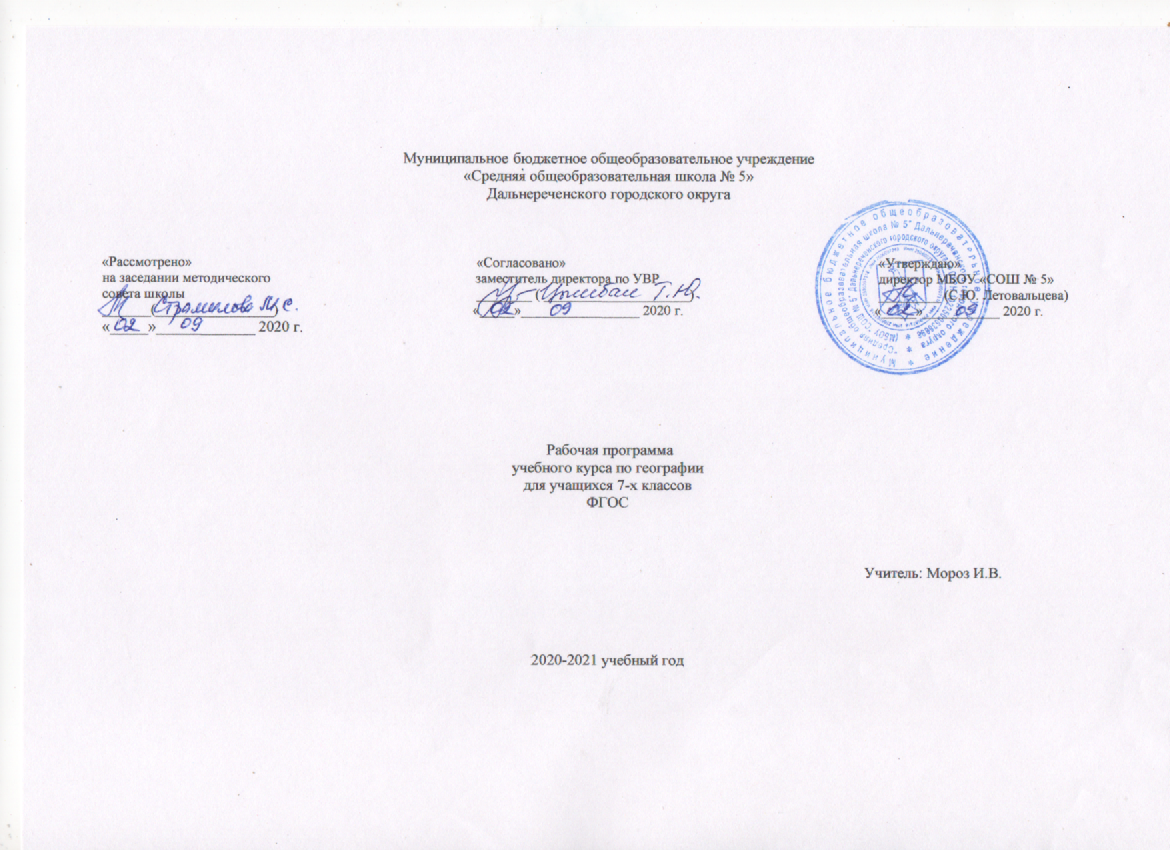 Пояснительная запискаПрограмма подготовлена в соответствие с:Федеральным законом от 29.12.2012 N 273-ФЗ «Об образовании в Российской Федерации».Приказом Министерства образования и науки Российской Федерации «Об утверждении и введении в действие ФГОС ООО» от 17.12.2010 г. № 1897.Приказом Министерства образования РФ от 09.03.2004 №1312 «Об утверждении Федерального Базисного учебного плана и примерных учебных планов для образовательных учреждений Российской Федерации, реализующих программы общего образования», с изменениями и дополнениями.Федеральным государственным образовательным стандартом по географии в рамках проекта «Разработка, апробация и внедрение федеральных государственных стандартов общего образования второго поколения», реализуемого Российской академией образования по заказу Министерства образования и науки Российской Федерации и Федерального агентства по образованию. Используемые программы: Программа курса «География». 5-9 кассы/ авт.-сост. П 78 Е.М. Домогацких. - 2-е изд. – М.: ООО «русское слово - учебник», 2013. – 88 с. – (ФГОС. Инновационная школа).    География материков и океанов продолжает географическое образование обучающихся в основной школе. Данный курс опирается на географические знания, полученные обучающимися в 5 и 6 классах, и продолжает рассматривать особенности природы планеты Земля и взаимное влияние человека и природы на новом — региональном (материковом) уровне.      Программа полностью реализует Федеральный компонент по географии на ступени основного общего образования Программа соответствует Федеральному государственному образовательному стандарту. Реализует Федеральный компонент основного общего образования по географии в 7 классе.    Школьный курс географии играет важную роль в реализации основной цели современного российского образования — формировании всесторонне образованной, инициативной и успешной личности, обладающей системой современных мировоззренческих взглядов, ценностных ориентации, идейно-нравственных, культурных и этических принципов и норм поведения. В этой связи важнейшей методологической установкой, в значительной мере, определяющей отбор и интерпретацию содержания курса географии, является установка на формирование в его рамках системы базовых национальных ценностей как основы воспитания, духовно-нравственного развития и социализации подрастающего поколения.     В образовательной программе учтены основные идеи и положения программы развития и формирования универсальных учебных действий и возрастные особенности школьного возраста шестиклассников.      Курс решает задачи формирования системы комплексных социально ориентированных знаний о Земле как о планете людей, дает представление о закономерностях развития природы, о динамике и территориальных следствиях главных природных, экологических процессов, протекающих в географическом пространстве, проблемах взаимодействия общества и природы, об адаптации человека к географическим условиям проживания.       За основу взята программа курса «География», автор - составитель программы Е.М Домогацких, второе издание (М.:ООО «Русское слово – учебник», 2015. ФГОС. Инновационная школа), которая построена в соответствие с требованиями Федерального государственного образовательного стандарту общего образования по географии.     В рабочей программе учтены основные идеи и положения программы развития и формирования универсальных учебных действий и возрастные особенности школьного возраста семиклассников.Цель раскрыть общегеографические закономерности, объясняющие и помогающие увидеть единство в этом многообразии природы и населения материков.Задачи:создать у обучающихся представление о разнообразии природных условий нашей планеты, о специфике природы и населения материков;раскрыть общегеографические закономерности, объясняющие и помогающие увидеть единство в этом многообразии природы и населения материков;воспитать представление о необходимости самого бережного отношения к природе.Курс состоит из двух частей:1. Планета, на которой мы живем.2. Материки планеты Земля.     Открывает курс тема «Литосфера — подвижная твердь». Она знакомит обучающихся с историей развития литосферы, строением земной коры, зависимостью форм рельефа от процессов, происходящих в литосфере, а также с основными формами рельефа.   Тема «Атмосфера — мастерская климата» дает представление о поясах атмосферного давления, формирующихся над поверхностью Земли, об основных процессах, происходящих в атмосфере. Она знакомит обучающихся с факторами, от которых зависит климат целых материков и отдельных территорий.      Тема «Мировой океан — синяя бездна» призвана раскрыть закономерности общих процессов, происходящих в Мировом океане: движение воды, распространение органического мира и др. Она знакомит обучающихся с особенностями отдельных океанов и с факторами, их обуславливающими, а также с взаимным влиянием, которое суша и океан оказывают друг на друга.    Тема «Географическая оболочка — живой механизм» знакомит с общими закономерностями природы, характерными для всех материков и океанов, объясняет причины этих закономерностей и формы их проявления.    Тема «Человек — хозяин планеты» дает представление о том, как планета Земля осваивалась людьми, как влияет деятельность человека на природу Земли, в каких формах происходит взаимодействие общества и природы.    Следующая часть курса включает в себя темы: Африка, Австралия, Антарктида, Южная Америка, Северная Америка, Евразия. Каждая из этих тем построена по единому плану:• географическое положение и история исследования;• геологическое строение и рельеф;• климат;• гидрография;• разнообразие природы;• население;• регионы.     Такое построение позволяет приучить школьников к строгой последовательности в характеристике крупных географических объектов, дать им представление об особенностях каждого материка, о его отличительных чертах и вместе с тем выявить общее в природе всех материков.     Образование в современных условиях призвано обеспечить функциональную грамотность и социальную адаптацию ребенка, на основе приобретенного им компетентностного опыта в сфере учения, познания, личностного развития, ценностных ориентаций и смыслотворчества. Это предопределяет направленность обучения на формирование компетентной личности, способной к самоопределению в информационном обществе, ясно представляющей способы реализации выбранного пути.     Это заключительный блок в курсе «География Земли».   У учащихся формируются знания о географической целостности и неоднородности Земли как планеты людей, об общих географических закономерностях развития рельефа, гидрографии, климатических процессов, распределения растительного и животного мира, влияния природы на жизнь и деятельность людей. Здесь же происходит развитие базовых знаний страноведческого характера: о целостности и дифференциации природы материков, их крупных регионов и стран, о людях, их населяющих, об особенностях их жизни и хозяйственной деятельности в различных природных условиях.Общая характеристика учебного курса.     Образование в современных условиях призвано обеспечить функциональную грамотность и социальную адаптацию ребенка, на основе приобретенного им компетентностного опыта в сфере учения, познания, личностного развития, ценностных ориентаций и смыслотворчества. Это предопределяет направленность обучения на формирование компетентной личности, способной к самоопределению в информационном обществе, ясно представляющей способы реализации выбранного пути.Описание места учебного курса в учебном плане.      Содержание программы полностью соответствует Федеральному государственному образовательному стандарту основного общего образования. На изучение географии в 7 классе отводится 70 часов учебного времени, или 2 часа в неделю. Информационный объем данного курса довольно велик, особое место в нем занимает географическая номенклатура, все это делает его довольно насыщенным.      Содержание учебного материала воспитывает сознательного, ответственного гражданина, стимулирует познавательную активность. Необходимо при этом учитывать избирательность внимания детей этой возрастной группы. Обязательное использование на уроке активных форм обучения, решение нестандартных ситуаций - условие качества преподавания предмета.Метапредметные, личностные, и предметные результаты освоения учебного курса.       Новые социальные запросы определяют цели образования как общекультурное, личностное и познавательное развитие учащихся, обеспечивающие такую ключевую компетенцию образования как «умение учиться».    Важнейшей задачей современной системы образования является формирование совокупности «универсальных учебных действий», которые создают возможность самостоятельного успешного усвоения новых знаний, умений и компетентностей, включая организацию усвоения.УУД обеспечивают:возможность самостоятельно осуществлять деятельность учения, ставить учебные цели, искать и использовать необходимые средства и способы их достижения, уметь контролировать и оценивать учебную деятельность и ее результаты;создают условия развития личности и ее самореализации дают возможность сотрудничать со взрослыми и сверстниками обеспечивает личности готовность к непрерывному образованию, высокую социальную мобильность; успешное усвоение знаний, умений и навыков, формирование картины мира, компетентностей в географической области познания.    Особое внимание уделено формированию следующих форм метапредметных умений: регулятивных, познавательных, коммуникативных.Регулятивные УУД: способности к самостоятельному приобретению новых знаний и практических умений, умения управлять своей познавательной деятельностью; умения организовывать свою деятельность, определять её цели и задачи, выбирать средства реализации цели и применять их на практике, оценивать достигнутые результаты. Познавательные УУД: формирование и развитие посредством географического знания познавательных интересов, интеллектуальных и творческих способностей учащихся; умения вести самостоятельный поиск, анализ, отбор информации, ее преобразование, сохранение, передачу и презентацию с помощью технических средств и информационных технологий.Коммуникативные УУД: самостоятельно организовывать учебное взаимодействие в группе.    На уроках учащиеся могут более уверенно овладеть логической и диалогической речью, умением вступать в речевое общение, участвовать в диалоге (принимать точку зрения собеседника, признавать право на иное мнение), приводить примеры, подбирать аргументы, формулировать выводы. Учащимся предлагается использовать различные источники информации, включая энциклопедии, словари, интернет-ресурсы и другие базы данных, в соответствии с коммуникативной задачей, сферой и ситуацией общения осознанно выбирать выразительные средства языка и знаковые системы (текст, таблица, схема, аудиовизуальный ряд и др.).      Важнейшими личностными результатами обучения географии в 7 классе являются ценностные ориентации, отражающие и индивидуально-личностные позиции ученика; гармонично развитые социальные чувства и качества.     Средством развития личностных результатов служит учебный материал и прежде всего продуктивные задания учебника, нацеленные на понимание собственной деятельности и сформированных личностных качеств.Предметными результатами изучения курса в 7 классе являются следующие: Оценивать и прогнозировать:по карте литосферных плит изменения очертаний материков и океанов в отдаленном будущем;изменения климатов Земли в целом и на отдельных материках;основные особенности природы в ее связи с населением и его хозяйственной деятельностью в пределах материков, их крупных регионов и отдельных стран.Объяснять:особенности строения и развития геосфер Земли, а также причины процессов и явлений, происходящих в геосферах;особенности компонентов природы материков, различия в природе отдельных регионов континентов и акваторий океанов;особенности расового и этнического состава населения;различия в условиях жизни народов, в степени заселенности материков и отдельных стран;различия в орудиях труда, средствах передвижения, в типах жилищ, видах хозяйственной деятельности, возникшие как результат адаптации человека к окружающей среде;особенности экологических ситуаций на материках, в акваториях океанов, в отдельных странах;понятия: «платформа», «рельеф», «воздушная масса», «водная масса», «природная зона», «климатообразующие факторы», «географическое положение материка», «режим реки», «природный комплекс», «географическая оболочка», «зональность», «высотная поясность», уметь применять их в процессе учебного познания.  Описывать:основные источники географической информации;географическое положение объектов (по карте);существующие в природе круговороты вещества и энергии (по схемам);компоненты ландшафта, природные зоны, географические особенности крупных регионов материков и крупнейших стран мира;объекты и территории по картам, картинам и другим источникам географической информации, создавая их словесный или графический образ;особенности материальной и духовной культуры крупных народностей.  Определять (измерять):географическую информацию по картам различного содержания (количество осадков, температуру воздуха, годовую амплитуду температур и т. д.);вид и тип карт и других источников географических знаний для получения необходимой информации.Называть и (или) показывать:важнейшие природные объекты материков, океанов, их крупных регионов, стран;типы земной коры, основные тектонические структуры, мировые центры месторождений полезных ископаемых, сейсмически опасные территории;факторы формирования климата, области действия пассатов, муссонов, западного переноса воздуха, климатические пояса, примеры опасных явлений, происходящих в атмосфере;крупнейшие народы мира, наиболее распространенные языки, мировые религии, ареалы их распространения, основные густонаселенные регионы мира, крупнейшие по площади и населению страны мира;основные культурно-исторические центры стран, их столицы и крупные города;ареалы распространения основных видов традиционной хозяйственной деятельности;природные ресурсы суши и океана, меры по охране атмосферы, вод океана и суши.Использовать приобретенные знания и умения в практической деятельности и повседневной жизни для:чтения карт различного содержания;проведения наблюдения за отдельными географическими объектами, процессами и явлениями, их изменениями;принятия необходимых мер в случае природных стихийных бедствий;понимания географической специфики регионов и стран мира.проведения самостоятельного поиска географической информации на местности из различных источников: картографических, статистических, информационных ресурсов Интернета.Личностным результатом обучения географии в основной школе является формирование всесторонне образованной, инициативной и успешной личности, обладающей системой современных мировоззренческих взглядов, ценностных ориентаций, идейно-нравственных, культурных и этических принципов и норм поведения.Важнейшие личностные результаты обучения географии: – ценностные ориентации выпускников основной школы, отражающие их индивидуально-личностные позиции:гуманистические и демократические ценностные ориентации, готовность следовать этическим нормам поведения в повседневной жизни и производственной деятельности;осознание себя как члена общества на глобальном, региональном и локальном уровнях (житель планеты Земля, гражданин Российской Федерации, житель конкретного региона);осознание целостности природы, населения и хозяйства Земли, материков, их крупных районов и стран;представление о России как субъекте мирового географического пространства, её месте и роли в современном мире;осознание единства географического пространства России как единой среды обитания всех населяющих ее народов, определяющей общность их исторических судеб;осознание значимости и общности глобальных проблем человечества;– гармонично развитые социальные чувства и качества:умение оценивать с позиций социальных норм собственные поступки и поступки других людей;эмоционально-ценностное отношение к окружающей среде, необходимости ее сохранения и рационального использования;патриотизм, любовь к своей местности, своему региону, своей стране;уважение к истории, культуре, национальным особенностям, традициям и образу жизни других народов, толерантность;готовность к осознанному выбору дальнейшей профессиональной траектории в соответствии с собственными интересами и возможностями;– образовательные результаты – овладение на уровне общего образования законченной системой географических знаний и умений, навыками их применения в различных жизненных ситуациях.Средством развития личностных результатов служит учебный материал и прежде всего продуктивные задания учебника, нацеленные на понимание собственной деятельности и сформированных личностных качеств:– умение формулировать своё отношение к актуальным проблемным ситуациям;– умение толерантно определять своё отношение к разным народам;– умение использовать географические знания для адаптации и созидательной деятельности. Содержание тем курса.Тема 1.  Литосфера – подвижная твердь Содержание темыМатерики и океаны. и части света. Части света. Острова: материковые, вулканические, коралловые. Геологическое время. Эры и периоды в истории Земли. Ледниковый период. Строение земной коры. Материковая и океаническая земная кора. Дрейф материков и теория литосферных плит. Процессы, происходящие в зоне контактов между литосферными плитами, и связанные с ними формы рельефа. Платформы и равнины. Складчатые пояса и горы. Эпохи горообразования. Сейсмические и вулканические пояса планеты.Основные образовательные идеи:Мировую сушу можно делить по географическому признаку на материк или по историческому — на части света.Рельеф Земли (характеристика, история развития, отображение на карте) и человек.Связь рельефа поверхности и стихийных бедствий геологического характера с процессами, происходящими в литосфере Земли.Тема 2. Атмосфера – мастерская климата Содержание темы:Пояса Земли: тепловые, пояса увлажнения, пояса атмосферного давления. Воздушные массы и климатические пояса. Особенности климата основных и переходных климатических поясов. Карта климатических поясов. Климатограммы. Климатообразующие факторы: широтное положение, рельеф, влияние океана, система господствующих ветров, размеры материков. Понятие о континентальности климата.  Разнообразие климатов Земли.Основные образовательные идеи: Разнообразие климатов Земли - результат действия климатообразующих факторов.Тема 3. Мировой океан – синяя бездна Содержание темы:Понятие о Мировом океане. Части Мирового океана. Глубинные зоны Мирового океана. Виды движений вод Мирового океана. Волны и их виды. Классификации морских течений. Циркуляция вод Мирового океана. Органический мир морей и океанов. Океан — колыбель жизни. Виды морских организмов. Влияние Мирового океана на природу планеты. Особенности природы отдельных океанов Земли.Основные образовательные идеи:Мировой океана — один из важнейших факторов, определяющих природу Земли.Мировой океан — колыбель жизни.Тема 4. Географическая оболочка – живой механизм Содержание темыПонятие о географической оболочке. Природный комплекс (ландшафт). Природные и антропогенные ландшафты.  Свойства географической оболочки: целостность, ритмичность и зональность. Закон географической зональности. Природные комплексы разных порядков. Природные зоны.  Экваториальный лес, арктическая пустыня, тундра, тайга, смешанные и широколиственные леса, степь, саванна, тропическая пустыня. Понятие о высотной поясности.Основные образовательные идеи:Географическая оболочка: понятие, строение, свойства, закономерностиПриродные зоны и человек.Тема 5. Человек – хозяин планеты Содержание темыВозникновение человека и предполагаемые пути его расселения по материкам. Хозяйственная деятельность человека и ее изменение на разных этапах развития человеческого общества. Присваивающее и производящее хозяйство. Охрана природы. Международная «Красная книга». Особо охраняемые территории. Всемирное природное и культурное наследие. Численность населения Земли и его размещение. Человеческие расы. Народы. География религий. Политическая карта мира. Этапы ее формирования. Страны современного мира.Основные образовательные идеи:С хозяйственной деятельностью человека связана необходимость охраны природы.Особенности расовой, национальной религиозной картины мира.Разнообразие стран — результат длительного исторического процесса.Раздел 2. Материки планеты Земля Тема 1. Африка — материк коротких теней Содержание темыИстория открытия, изучения и освоения. Особенности географического положения и его влияние на природу материка. Африка — древний материк. Главные черты рельефа и геологического строения: преобладание плоскогорий и Великий Африканский разлом. Полезные ископаемые: золото, алмазы, руды. Африка — самый жаркий материк. Величайшая пустыня мира – Сахара. Оазисы. Озера тектонического происхождения: Виктория, Танганьика. Двойной набор природных зон. Саванны. Национальные парки Африки.Неравномерность размещения население, его быстрый рост. Регионы Африки: Арабский север, Африка к югу от Сахары. Особенности человеческой деятельности и изменение природы Африки под ее влиянием. Главные объекты природного и культурного наследия.Основные образовательные идеиВыявление влияния географического положения на природное своеобразие Африки: север – зеркальное отражение юга.Африка – материк равнин.Африка – материк, на котором ярко проявляется закон широтной зональности.Своеобразие регионов Африки:Северная Африка — пустыни, древнейшие цивилизации, арабский мир.Западная и Центральная Африка -  разнообразие народов и культур.Восточная Африка – разломы и вулканы, саванны и национальные парки;Южная Африка – саванны и пустыни, богатейшие полезные ископаемые.Тема 2. Австралия — маленький великан Содержание темыИстория открытия, изучения и освоения. Основные черты природы. Самый маленький материк, самый засушливый материк, целиком расположенный в тропиках. Изолированность и уникальность природного мира материка. Население Австралии. Европейские мигранты. Неравномерность расселения. Особенности человеческой деятельности и изменение природы Австралии под ее влиянием. Австралийский Союз – страна-материк. Главные объекты природного и культурного наследия. Океания – островной регион. Влажный тропический климат и небогатый природный мир островов. Основные образовательные идеиСамый маленький и самый засушливый материк.Самый низкий материк, лежащий  вне сейсмической зоны.Открытие и освоение позже, чем других обитаемых материков из-за своей удаленности от ЕвропыИзменение человеком природы: завезенные растения и животные.Население: австралийские аборигены и англоавстралийцы.Океания — особый островной мир.Тема 3. Антарктида — холодное сердце Содержание темы:Особенности географического положения. Самый изолированный и холодный материк планеты. История открытия, изучения и освоения. Покорение Южного полюса. Основные черты природы материка: рельеф, скрытый подо льдом, отсутствие рек, «кухня погоды». Антарктические научные станции.Основные образовательные идеиГеографическое положение Антарктиды и его влияние на природу материкаэАнтарктида — материк без постоянного населения.Тема 4. Южная Америка — материк чудес Содержание темы:Географическое положение — основа разнообразия природы Южной Америки. История открытия, изучения и освоения. Основные черты природы. Горы и равнины Южной Америки. Богатство рудными полезными ископаемыми. Разнообразие климатов. Самый влажный материк. Амазонка – самая полноводная река планеты. Реки – основные транспортные пути. Богатый и своеобразный растительный и животный мир материка.Население и регионы Южной Америки. Смешение трех рас. Равнинный Восток и Горный Запад.  Особенности человеческой деятельности и изменение природы Южной Америки под ее влиянием. Главные объекты природного и культурного наследия.Основные образовательные идеиЮжная Америка — материк с наиболее разнообразными среди южных материков природными условиями.Рекорды Южной Америки: самый увлажненный материк, самый большой речной бассейн, самая длинная и полноводная река, самый высокий водопад, самая обширная низменность и самые длинные горы суши.Особенности регионов Южной Америки: равнинный Восток и Андийские страны.Тема 5. Северная Америка — знакомый незнакомецСодержание темыГеографическое положение. История открытия, изучения и освоения. Геологическое строение и рельеф. Великие горы и равнины. Стихийные бедствия. Великий ледник. Полезные ископаемые. Разнообразие типов климата. Реки Северной Америки.  Великие Американские озера. Широтное и меридиональное простирание природных зон. Богатство растительного и животного мира. Формирование населения материка. Современное население.  Регионы Северной Америки. Англо-Америка, Центральная Америка и Латинская Америка. Особенности человеческой деятельности и изменение природы материка под ее влиянием. Главные объекты природного и культурного наследия.Основные образовательные идеиСеверная Америка — северный материк, в природе которого есть черты сходства с Евразией и Южной Америкой.Равнины на востоке и горы на западе.  Кордильеры – главный горный хребет.Огромное разнообразие природы: от Арктики до субэкваториального пояса.Особенности регионов Северной Америки: Англо-Америки и Центральной Америки.Тема 6. Евразия – музей природы Содержание темы:Самый большой материк. История изучения и освоения. Основные черты природы. Сложное геологическое строение. Самые высокие горы планеты и самая глубокая впадина суши. Богатство полезными ископаемыми. Все типы климатов Северного полушария. Разнообразие рек, крупнейшие реки Земли. Самые большие озера: Каспийское, Байкал. Население и регионы Евразии. Наиболее населенный материк. Сложный национальный состав, неравномерность размещения населения. Европа и Азия. Роль Европы в развитии человеческой цивилизации. Юго-Западная Азия – древнейший центр человеческой цивилизации. Южная Азия – самый населенный регион планеты. Особенности человеческой деятельности и изменение природы материка под ее влиянием. Главные объекты природного и культурного наследия.Основные образовательные идеи:Евразия — самый большой материк, единственный, омываемый всеми океанами Земли.Евразия — материк, включающий две части света: Европу и Азию.Наличие нескольких литосферных плит, «спаянных» складчатыми поясами, – причина сложности рельефа.Разнообразие природы — есть все природные зоны Северного полушария.Евразия — самый заселенный материк Земли.Особенности регионов Европы (Северная, Средняя, Южная и Восточная) и Азии (Юго-Западная, Восточная, Южная и Юго-Восточная).Раздел 3. Взаимоотношения природы и человека Содержание темы:Взаимодействие человечества и природы в прошлом и настоящем. Влияние хозяйственной деятельности людей на литосферу, гидросферу, атмосферу, биосферу; меры по их охране. Центры происхождения культурных растений.Основные образовательные идеи:Природа, вовлечённая в хозяйственную деятельность человека, называется географической средой.Изменение природной среды в результате хозяйственной деятельности человека стало причиной появления экологических проблем.Предусмотрено проведение -  практических работ: 15№ 1 – Составление картосхемы «Литосферные плиты», прогноз размещения материков и океанов в будущем.№ 2-  Определение главных показателей климата различных регионов планеты по климатической карте мира.№ 3-  Определение типов климата по предложенным климатограммам№ 4-  Построение профиля дна океана по одной из параллелей, обозначение основных форм рельефа дна океана.№ 5-  Анализ схем круговорота веществ и энергии.№ 6-  Выявление и объяснение географической зональности природы Земли. Описание природных зон Земли по географическим картам. № 7-  Определение и сравнение различий в численности, плотности и динамике населения разных регионов и стран мира. № 8-  Определение координат крайних точек материка, его протяженности с С на Ю в градусной мере и километрах№ 9- Обозначение на к/к главных форм рельефа и месторождений полезных ископаемых.№ 10- Сравнение географического положения Африки и Австралии, определение черт сходства и различия основных компонентов природы материка. № 11- Выявление взаимосвязей между компонентами природы в одном из природных комплексов материка с использованием карт атласа№ 12- Оценка влияния климата на жизнь и хозяйственную деятельность населения№ 13- Составление географической характеристики стран Европы по картам атласа и другим источникам географической информации№ 14- Составление географической характеристики стран Азии по картам атласа и другим источникам географической информации № 15- Изучение правил поведения человека в окружающей среде, мер защиты от катастрофических явлений природного характераПланируемые результаты изучения учебного курса.Требования к уровню подготовки учащихся:Обучающиеся должны знать (понимать):географические особенности природы материков и океанов, их сходство и различие;причины, обуславливающие разнообразие отдельных материков и океанов;основные географические законы (зональность, ритмичность, целостность);связи между географическим положением, природными условиями и хозяйственными особенностями отдельных стран и регионов;причины возникновения геоэкологических проблем, а также меры по их смягчению и предотвращению;географию крупнейших народов Земли.Обучающиеся должны уметь:анализировать, воспринимать, обобщать и интерпретировать географическую информацию;выдвигать гипотезы о связях и закономерностях событий, процессов, объектов и явлений, происходящих в географической оболочке;выявлять в процессе работы с источниками географической информации содержащуюся в них противоречивую информацию;использовать источники географической информации для решения учебных и практико-ориентированных задач; знания о географических закономерностях для объяснения свойств, условий протекания и географических различий объектов и явлений; знания о географических явлениях в повседневной жизни для сохранения здоровья и соблюдения норм экологического поведения в быту и окружающей среде;находить закономерности протекания явлений по результатам наблюдений (в том числе инструментальных);объяснять особенности компонентов природы отдельных территорий; особенности адаптации человека к разным природным условиям; закономерности размещения населения и хозяйства отдельных территорий;описывать по карте взаимное расположение географических объектов. определять качественные и количественные показатели, характеризующие географические объекты, процессы и явления;оценивать информацию географического содержания; особенности взаимодействия природы и общества в пределах отдельных территорий; положительные и негативные последствия глобальных изменений природы для отдельных регионов и стран; особенности взаимодействия человека и компонентов природы;приводить примеры географических объектов и явлений и их взаимного влияния друг на друга; простейшую классификацию географических объектов, процессов и явлений; примеры, показывающие роль географической науки; проводить по разным источникам информации исследование, связанное с изучением географических объектов и явлений;различать изученные географические объекты, процессы и явления; географические процессы и явления, определяющие особенности природы и населения материков и океанов, отдельных регионов и стран;создавать простейшие географические карты различного содержания; письменные тексты и устные сообщения об особенностях природы, населения и хозяйства изученных стран; сопоставлять существующие в науке гипотезы о причинах происходящих глобальных изменений природы;составлять описания географических объектов, процессов и явлений;сравнивать географические объекты, процессы и явления; особенности природы и населения, культуры регионов и отдельных стран; качественные и количественные показатели, характеризующие географические объекты, процессы и явления, их положение в пространстве по географическим картам разного содержания;формулировать зависимости и закономерности по результатам наблюдений (в том числе инструментальных);читать космические снимки и аэрофотоснимки, планы местности и географические карты.Географическая номенклатура:Африка — материк коротких теней: Атласские горы, Эфиопское нагорье, Восточно-Африканское плоскогорье; вулкан Килиманджаро; реки: Нил, Конго, Нигер, Замбези; озера: Виктория, Танганьика, Чад; Египет (Каир), Алжир (Алжир), Нигерия (Лагос), Заир (Киншаса), Эфиопия (Аддис-Абеба), Кения (Найроби), ЮАР (Претория). Австралия — маленький великан: Новая Зеландия, Новая Гвинея, Гавайские острова, Новая Каледония, Меланезия, Микронезия; Большой Барьерный риф; Большой Водораздельный хребет; гора Косцюшко; Центральная низменность; река Муррей,  озеро Эйр; Австралийский Союз (Сидней, Мельбурн, Канберра). Южная Америка — материк чудес: Панамский перешеек; Карибское море; остров Огненная Земля; горы Анды, Аконкагуа;  Бразильское и Гвианское плоскогорья; Оринокская и Ла-Платская низменности; реки: Амазонка, Парама, Ориноко;  озера: Титикака, Маракайбо; Бразилия (Рио-де-Жанейро, Бразилиа), Венесуэла (Каракас), Аргентина (Буэнос-Айрес), Перу (Лима). Северная Америка — знакомый незнакомец: полуострова Флорида, Калифорния, Аляска; заливы: Мексиканский, Гудзонов, Калифорнийский заливы; Канадский Арктический архипелаг, Большие Антильские острова, остров Ньюфаундленд, Бермудские, Багамские, Алеутские острова; горные системы Кордильер и Аппалачей; Великие и Центральные равнины; Миссисипская низменность; гора Мак- Кинли; вулкан Орисаба; реки: Макензи, Миссисипи с Миссури, Колорадо, Колумбия; Великие Американские озера, Виннипег, Большое Соленое; Канада (Оттава, Монреаль), США (Вашингтон, Нью-Йорк, Чикаго, Сан-Франциско, Лос-Анджелес), Мексика (Мехико), Куба (Гавана). Евразия — музей природы: полуострова Таймыр, Кольский, Скандинавский, Чукотский, Индостан, Индокитай, Корейский; моря Баренцево, Балтийское, Северное, Аравийское, Японское; Финский, Ботнический, Персидский заливы; проливы Карские Ворота, Босфор, Малаккский; острова Новая Земля, Новосибирские, Шри-Ланка, Филиппинские, Большие Зондские; равнины Западно-Сибирская, Великая Китайская; плоскогорья Восточно-Сибирское, Декан; горы Альпы, Пиренеи, Карпаты, Алтай, Тянь-Шань; нагорья Тибет, Гоби; вулкан Кракатау; озера Каспийское, Байкал, Онежское, Ладожское, Женевское, Иссык-Куль, Балхаш, Лобнор, Аральское, Мертвое;реки: Обь, Енисей, Лена, Печора, Янцзы, Хуанхэ, Меконг, Ганг, Инд, Тигр, Евфрат, Брахмапутра, Дунай;страны: Россия (Москва), Китай (Пекин), Индия (Нью-Дели)УМК: География: Материки и океаны: в 2 ч. Ч.1. Планета, на которой мы живем. Африка. Австралия: учебник для 7 класса общеобразовательных учреждений / Е.М. Домогацких, Н.И. Алексеевский. – 4-е изд. – М.: ООО «ТИД «Русское слово - РС», 2011. – 280 с.: ил., карт.География: Материки и океаны: в 2 ч. Ч.2. Материки планеты Земля: Антарктида, Южная Америка, Северная Америка, Евразия: учебник для 7 класса общеобразовательных учреждений / Е.М. Домогацких, Н.И. Алексеевский. – 4-е изд. – М.: ООО «ТИД «Русское слово - РС», 2011. – 256 с.: ил., карт.Географический атлас. 7 класс. - М.: Дрофа, 2010Контурные карты. 7  класс.- М.: Дрофа, 2010Рабочая тетрадь по географии к учебнику Е.М. Домогацких и Н.И. Алексеевского «География. Материки и океаны». 7 класс: в 2 ч. Ч.1 / Е.М. Домогацких, Е.Е. Домогацких. – 2-е изд. – М.: ООО «Русское слово - учебник», 2011. – 96 с.Рабочая тетрадь по географии к учебнику Е.М. Домогацких и Н.И. Алексеевского «География. Материки и океаны». 7 класс: в 2 ч. Ч.2 / Е.М. Домогацких, Е.Е. Домогацких. – 2-е изд. – М.: ООО «Русское слово - учебник», 2011. – 88 с.Н.А. Никитина. Поурочные разработки по географии. 7 класс. – М.: ВАКО, 2006С.Е. Дюкова. Тесты по географии к учебнику  В.А. Коринской, И.В. Душиной, В.А. Щенева. География материков и океанов.7 класс. – М.: Экзамен, 2006Л.Е. Перлов. Дидактические карточки- задания по географии к учебнику  В.А. Коринской, И.В. Душиной, В.А. Щенева. География материков и океанов.7 класс. – М.: Экзамен, 2006Дополнительная литература:В.А. Коринская, И.В. Душина, В.А. Щенев. География материков и океанов.7 класс. –М.: Дрофа, 2007В.Г. Чернова. География в таблицах и схемах.- СПб.: ООО «Полиграфуслуги»,  2006География в цифрах. 6-10 классы.: Справочное пособие/Авт.- сост. В.В. Климанов, О.А. Климанова.- М.: Дрофа, 2002М.С. Смирнова. География: сб. заданий для проведения промежуточной аттестации: 6-9 кл.: кн. для учителя.-М.: Просвещение, 2007Д.П. Финаров. Словарь школьника по физической географии.- СПб.: Питер, 2003Планета Земля. Энциклопедия.- М. : ООО «Росмэн», 2000Большой справочник школьника. 5-11 классы.-М.: Дрофа, 2009Большая Оксфордская энциклопедия.-М.: «Росмэн», 2008Интернет- ресурсыФормы промежуточного контроля: тестовый контроль, проверочные работы, зачеты, географические диктанты, работы с контурными картамиПоложениео нормах оценок по предметамОбщие положения 1.1 Положение действует на основании Закона РФ «Об образовании», Типового положения об общеобразовательном учреждении, Устава. 1.2. Общеобразовательное учреждение несет в установленном законодательством Российской Федерации порядке ответственность за качество образования и его соответствие государственным стандартам, за адекватность применяемых форм, методов и средств организации образовательного процесса возрастным психофизиологическим особенностям, склонностям, способностям, интересам обучающихся, требованиям охраны их жизни и здоровья.1.3.  Общеобразовательное учреждение самостоятельно в выборе системы оценок, формы, порядка и периодичности промежуточной аттестации обучающихся в соответствии со своим уставом и с Законом Российской Федерации «Об образовании».Критерии оценок по географии:Устный ответ.Оценка "5" ставится, если ученик: Показывает глубокое и полное знание и понимание всего объёма программного материала; полное понимание сущности рассматриваемых понятий, явлений и закономерностей, теорий, взаимосвязей; Умеет составить полный и правильный ответ на основе изученного материала; выделять главные положения, самостоятельно подтверждать ответ конкретными примерами, фактами; самостоятельно и аргументировано делать анализ, обобщения, выводы. Устанавливать межпредметные (на основе ранее приобретенных знаний) и внутрипредметные связи, творчески применять полученные знания в незнакомой ситуации. Последовательно, чётко, связно, обоснованно и безошибочно излагать учебный материал; давать ответ в логической последовательности с использованием принятой терминологии; делать собственные выводы; формулировать точное определение и истолкование основных понятий, законов, теорий; при ответе не повторять дословно текст учебника; излагать материал литературным языком; правильно и обстоятельно отвечать на дополнительные вопросы учителя. Самостоятельно и рационально использовать наглядные пособия, справочные материалы, учебник, дополнительную литературу, первоисточники; применять систему условных обозначений при ведении записей, сопровождающих ответ; использование для доказательства выводов из наблюдений и опытов; Самостоятельно, уверенно и безошибочно применяет полученные знания в решении проблем на творческом уровне; допускает не более одного недочёта, который легко исправляет по требованию учителя; имеет необходимые навыки работы с приборами, чертежами, схемами и графиками, сопутствующими ответу; записи, сопровождающие ответ, соответствуют требованиямХорошее знание карты и использование ее, верное решение географических задач.Оценка "4" ставится, если ученик: Показывает знания всего изученного программного материала. Даёт полный и правильный ответ на основе изученных теорий; незначительные ошибки и недочёты при воспроизведении изученного материала, определения понятий дал неполные, небольшие неточности при использовании научных терминов или в выводах и обобщениях из наблюдений и опытов; материал излагает в определенной логической последовательности, при этом допускает одну негрубую ошибку или не более двух недочетов и может их исправить самостоятельно при требовании или при небольшой помощи преподавателя; в основном усвоил учебный материал; подтверждает ответ конкретными примерами; правильно отвечает на дополнительные вопросы учителя. Умеет самостоятельно выделять главные положения в изученном материале; на основании фактов и примеров обобщать, делать выводы, устанавливать внутрипредметные связи. Применять полученные знания на практике в видоизменённой ситуации, соблюдать основные правила культуры устной речи и сопровождающей письменной, использовать научные термины; В основном правильно даны определения понятий и использованы научные термины; Ответ самостоятельный; Наличие неточностей в изложении географического материала; Определения понятий неполные, допущены незначительные нарушения последовательности изложения, небольшие неточности при использовании научных терминов или в выводах и обобщениях;Связное и последовательное изложение; при помощи наводящих вопросов учителя восполняются сделанные пропуски;Наличие конкретных представлений и элементарных реальных понятий изучаемых географических явлений;Понимание основных географических взаимосвязей;Знание карты и умение ей пользоваться;При решении географических задач сделаны второстепенные ошибки. Оценка "3" ставится, если ученик: Усвоил основное содержание учебного материала, имеет пробелы в усвоении материала, не препятствующие дальнейшему усвоению программного материала; Материал излагает несистематизированно, фрагментарно, не всегда последовательно; Показывает недостаточную сформированность отдельных знаний и умений; выводы и обобщения аргументирует слабо, допускает в них ошибки. Допустил ошибки и неточности в использовании научной терминологии, определения понятий дал недостаточно четкие; Не использовал в качестве доказательства выводы и обобщения из наблюдений, фактов, опытов или допустил ошибки при их изложении; Испытывает затруднения в применении знаний, необходимых для решения задач различных типов, при объяснении конкретных явлений на основе теорий и законов, или в подтверждении конкретных примеров практического применения теорий; Отвечает неполно на вопросы учителя (упуская и основное), или воспроизводит содержание текста учебника, но недостаточно понимает отдельные положения, имеющие важное значение в этом тексте; Обнаруживает недостаточное понимание отдельных положений при воспроизведении текста учебника (записей, первоисточников) или отвечает неполно на вопросы учителя, допуская одну-две грубые ошибки. Слабое знание географической номенклатуры, отсутствие практических навыков работы в области географии (неумение пользоваться компасом, масштабом и т.д.); Скудны географические представления, преобладают формалистические знания;Знание карты недостаточное, показ на ней сбивчивый;Только при помощи наводящих вопросов ученик улавливает географические связи.Оценка "2" ставится, если ученик: Не усвоил и не раскрыл основное содержание материала; Не делает выводов и обобщений. Не знает и не понимает значительную или основную часть программного материала в пределах поставленных вопросов; Имеет слабо сформированные и неполные знания и не умеет применять их к решению конкретных вопросов и задач по образцу; При ответе (на один вопрос) допускает более двух грубых ошибок, которые не может исправить даже при помощи учителя. Имеются грубые ошибки  в использовании карты.Примечание: По окончании устного ответа учащегося педагогом даётся краткий анализ ответа, объявляется мотивированная оценка. Возможно привлечение других учащихся для анализа ответа, самоанализ, предложение оценки. Оценка самостоятельных, письменных и контрольных работ.Оценка "5" ставится, если ученик: выполнил работу без ошибок и недочетов; допустил не более одного недочета. Оценка "4" ставится, если ученик выполнил работу полностью, но допустил в ней: не более одной негрубой ошибки и одного недочета; или не более двух недочетов. Оценка "3" ставится, если ученик правильно выполнил не менее половины работы или допустил: не более двух грубых ошибок; или не более одной грубой и одной негрубой ошибки и одного недочета; или не более двух-трех негрубых ошибок; или одной негрубой ошибки и трех недочетов; или при отсутствии ошибок, но при наличии четырех-пяти недочетов. Оценка "2" ставится, если ученик: допустил число ошибок и недочетов превосходящее норму, при которой может быть выставлена оценка "3"; или если правильно выполнил менее половины работы. Примечание: Учитель имеет право поставить ученику оценку выше той, которая предусмотрена нормами, если учеником оригинально выполнена работа. Оценки с анализом доводятся до сведения учащихся, как правило, на последующем уроке, предусматривается работа над ошибками, устранение пробелов. Критерии выставления оценок за проверочные тесты.Критерии выставления оценок за тест, состоящий из 10 вопросов.Время выполнения работы: 10-15 мин.Оценка «5» - 10 правильных ответов, «4» - 7-9, «3» - 5-6, «2» - менее 5 правильных ответов.Критерии выставления оценок за тест, состоящий из 20 вопросов.Время выполнения работы: 30-40 мин.Оценка «5» - 18-20 правильных ответов, «4» - 14-17, «3» - 10-13, «2» - менее 10 правильных ответов.«5»- 90 %-100 %«4»- 70 %-85 %«3»- 50 %-65 %«2»- менее 50 %Оценка качества выполнения практических и самостоятельных работ по географии.Отметка "5"Практическая или самостоятельная работа выполнена в полном объеме с соблюдением необходимой последовательности. Учащиеся работали полностью самостоятельно: подобрали необходимые для выполнения предлагаемых работ источники знаний, показали необходимые для проведения практических и самостоятельных работ теоретические знания, практические умения и навыки.Работа оформлена аккуратно, в оптимальной для фиксации результатов форме.Форма фиксации материалов может быть предложена учителем или выбрана самими учащимися.Отметка "4"Практическая или самостоятельная работа выполнена учащимися в полном объеме и самостоятельно. Допускается отклонение от необходимой последовательности выполнения, не влияющее на правильность конечного результата (перестановка пунктов типового плана при характеристике отдельных территорий или стран и т.д.).Использованы указанные учителем источники знаний, включая страницы атласа, таблицы из приложения к учебнику, страницы из статистических сборников. Работа показала знание основного теоретического материала и овладение умениями, необходимыми для самостоятельного выполнения работы. Допускаются неточности и небрежность в оформлении результатов работы.Отметка "3"Практическая работа выполнена и оформлена учащимися с помощью учителя или хорошо подготовленных и уже выполнивших на "отлично" данную работу учащихся. На выполнение работы затрачено много времени (можно дать возможность доделать работу дома). Учащиеся показали знания теоретического материала, но испытывали затруднения при самостоятельной работе с картами атласа, статистическими материалами, географическими инструментами.Отметка "2"Выставляется в том случае, когда учащиеся оказались не подготовленными к выполнению этой работы. Полученные результаты не позволяют сделать правильных выводов и полностью расходятся с поставленной целью. Обнаружено плохое знание теоретического материала и отсутствие необходимых умений. Руководство и помощь со стороны учителя и хорошо подготовленных учащихся неэффективны из-за плохой подготовки учащегося.Оценка умений работать с картой и другими источниками географических знаний.Отметка «5» - правильный, полный отбор источников знаний, рациональное их использование в определенной последовательности; соблюдение логики в описании или характеристике географических территорий или объектов; самостоятельное выполнение и формулирование выводов на основе практической деятельности; аккуратное оформление результатов работы.Отметка «4» - правильный и полный отбор источников знаний, допускаются неточности в использовании карт и других источников знаний, в оформлении результатов.Отметка «3» - правильное использование основных источников знаний; допускаются неточности в формулировке выводов; неаккуратное оформление результатов.Отметка «2» - неумение отбирать и использовать основные источники знаний; допускаются существенные ошибки в выполнении задания и в оформлении результатов.Требования к выполнению практических работ на контурной карте.Практические и самостоятельные работы на контурной карте выполняются с использованием карт атласа и учебника, а также описания задания к работе 1. Подберите материалы для выполнения задания на карте (текстовые карты, статистические материалы, текст учебника), выделите главное.2. Чтобы не перегружать контурную карту, мелкие объекты обозначаются цифрами с последующим их пояснением за рамками карты (в графе: «условные знаки»). 3. При помощи условных знаков, выбранных вами, выполните задание, условные знаки отобразите в легенде карты.4. При нанесении на контурную карту географических объектов используйте линии градусной сетки, речные системы, береговую линию и границы государств (это нужно для ориентира и удобства, а также для правильности нанесения объектов). 5. Названия географических объектов старайтесь писать вдоль параллелей или меридианов, это поможет оформить карту более аккуратно (требование выполнять обязательно). Названия городов и поселков расположите по параллелям или параллельно северной рамки карты; надписи не должны перекрывать контуров других обозначений; надписи делайте по возможности мелко, но четко, красиво, желательно печатными буквами. Название рек и гор располагают соответственно вдоль хребтов и рек, названия равнин - по параллелям. Объекты гидросферы желательно подписывать синей пастой.                                                                            6. Не копируйте карты атласа, необходимо точно выполнять предложенные вам задания (избегайте нанесения «лишней информации»: отметка за правильно оформленную работу по предложенным заданиям может быть снижена на один балл, в случае добавления в работу излишней информации)7. Если того требует задание, карту раскрашивают цветными карандашами, а затем уже подписывают географические названия.8. Географические названия объектов подписывайте с заглавной буквы.9. Работа должна быть выполнена аккуратно без грамматически ошибок (отметка за работу может быть снижена за небрежность и грамматические ошибки на один и более баллов).10. Над северной рамкой (в правом верхнем углу ученик ставит свою фамилию и класс).11. При выполнении практической работы в контурных картах, в левом верхнем углу карты подписывают номер и название практической работы.12. В начале учебного года все работы в контурных картах выполняются простыми карандашами, потому что навыки работы с контурными картами слабы, и ученики делают ошибки.Помните: работать в контурных картах фломастерами и маркерами запрещено!Критерии оценки контурных карт. «5» - Отлично выставляется в том случае, если контурная карта заполнена аккуратно и правильно. Все географические объекты обозначены верно. Контурная карта сдана на проверку своевременно.«4» - Хорошо выставляется в том случае, если контурная карта в целом заполнена правильно и аккуратно, но есть небольшие помарки или не указано местоположение двух-трёх объектов.«3» - Удовлетворительно выставляется в том случае, если контурная карта имеет ряд недостатков, но правильно указаны основные географические объекты.«2» - Неудовлетворительно выставляется в том случае, если контурная карта заполнена не верно, либо ученик не сдал её на проверку учителю.Источник: А.Э. Фромберг – Практические и проверочные работы по географии:  Кн. для учителя – М.: Просвещение, 2010.Календарно-тематическое планирование предмета «География материков и океанов» (7 класс)№ урокаРаздел, тема урока, практическая работаЭлементы содержанияПланируемые результатыПланируемые результатыПланируемые результатыПланируемые результатыПланируемые результатыПланируемые результатыПланируемые результатыПланируемые результатыПланируемые результатыПланируемые результатыПланируемые результатыПланируемые результатыПланируемые результатыПланируемые результатыПланируемые результатыПланируемые результатыПланируемые результатыДомашнее заданиеДата проведения№ урокаРаздел, тема урока, практическая работаЭлементы содержанияметапредметныеметапредметныеметапредметныеметапредметныеметапредметныеметапредметныеметапредметныеметапредметныеметапредметныепредметныеличностныеличностныеличностныеличностныеличностныеличностныеличностныеДомашнее заданиеДата проведенияРаздел 1. Планета, на которой мы живем (23 часа- 21+ 2)Раздел 1. Планета, на которой мы живем (23 часа- 21+ 2)Раздел 1. Планета, на которой мы живем (23 часа- 21+ 2)Раздел 1. Планета, на которой мы живем (23 часа- 21+ 2)Раздел 1. Планета, на которой мы живем (23 часа- 21+ 2)Раздел 1. Планета, на которой мы живем (23 часа- 21+ 2)Раздел 1. Планета, на которой мы живем (23 часа- 21+ 2)Раздел 1. Планета, на которой мы живем (23 часа- 21+ 2)Раздел 1. Планета, на которой мы живем (23 часа- 21+ 2)Раздел 1. Планета, на которой мы живем (23 часа- 21+ 2)Раздел 1. Планета, на которой мы живем (23 часа- 21+ 2)Раздел 1. Планета, на которой мы живем (23 часа- 21+ 2)Раздел 1. Планета, на которой мы живем (23 часа- 21+ 2)Раздел 1. Планета, на которой мы живем (23 часа- 21+ 2)Раздел 1. Планета, на которой мы живем (23 часа- 21+ 2)Раздел 1. Планета, на которой мы живем (23 часа- 21+ 2)Раздел 1. Планета, на которой мы живем (23 часа- 21+ 2)Раздел 1. Планета, на которой мы живем (23 часа- 21+ 2)Раздел 1. Планета, на которой мы живем (23 часа- 21+ 2)Раздел 1. Планета, на которой мы живем (23 часа- 21+ 2)Раздел 1. Планета, на которой мы живем (23 часа- 21+ 2)Раздел 1. Планета, на которой мы живем (23 часа- 21+ 2)Тема 1. Литосфера – подвижная твердь (8 часов- 6+ 2)Тема 1. Литосфера – подвижная твердь (8 часов- 6+ 2)Тема 1. Литосфера – подвижная твердь (8 часов- 6+ 2)Тема 1. Литосфера – подвижная твердь (8 часов- 6+ 2)Тема 1. Литосфера – подвижная твердь (8 часов- 6+ 2)Тема 1. Литосфера – подвижная твердь (8 часов- 6+ 2)Тема 1. Литосфера – подвижная твердь (8 часов- 6+ 2)Тема 1. Литосфера – подвижная твердь (8 часов- 6+ 2)Тема 1. Литосфера – подвижная твердь (8 часов- 6+ 2)Тема 1. Литосфера – подвижная твердь (8 часов- 6+ 2)Тема 1. Литосфера – подвижная твердь (8 часов- 6+ 2)Тема 1. Литосфера – подвижная твердь (8 часов- 6+ 2)Тема 1. Литосфера – подвижная твердь (8 часов- 6+ 2)Тема 1. Литосфера – подвижная твердь (8 часов- 6+ 2)Тема 1. Литосфера – подвижная твердь (8 часов- 6+ 2)Тема 1. Литосфера – подвижная твердь (8 часов- 6+ 2)Тема 1. Литосфера – подвижная твердь (8 часов- 6+ 2)Тема 1. Литосфера – подвижная твердь (8 часов- 6+ 2)Тема 1. Литосфера – подвижная твердь (8 часов- 6+ 2)Тема 1. Литосфера – подвижная твердь (8 часов- 6+ 2)Тема 1. Литосфера – подвижная твердь (8 часов- 6+ 2)Тема 1. Литосфера – подвижная твердь (8 часов- 6+ 2)Введение. Литосфера- подвижная твердь.  Материки и океаны. Части света. Острова: материковые, вулканические, коралловые. Геологическое время. Эры и периоды в истории Земли. Ледниковый период. Составление земной коры. Материковая и океаническая земная кора. Дрейф материков и теория литосферных плит. Процессы, происходящие в зоне контактов между литосферными плитами, и связанные с ними формы рельефа. Платформы и равнины. Складчатые пояса и горы. Эпохи горообразования. Сейсмические и вулканические пояса планеты.Углубление учебно-информационных умений, работа с различными источниками информацииУглубление учебно-информационных умений, работа с различными источниками информацииУглубление учебно-информационных умений, работа с различными источниками информацииУглубление учебно-информационных умений, работа с различными источниками информацииУглубление учебно-информационных умений, работа с различными источниками информацииУглубление учебно-информационных умений, работа с различными источниками информацииУглубление учебно-информационных умений, работа с различными источниками информацииУглубление учебно-информационных умений, работа с различными источниками информацииУмение, определять гео. объекты и явления по признакамУмение, определять гео. объекты и явления по признакамУмение, определять гео. объекты и явления по признакамсформировать основу саморазвития и самовоспитаниясформировать основу саморазвития и самовоспитаниясформировать основу саморазвития и самовоспитаниясформировать основу саморазвития и самовоспитаниясформировать основу саморазвития и самовоспитаниясформировать основу саморазвития и самовоспитанияСтр.6,72.Суша в океане. Материки и части света.Материки и океаны. Части света. Острова: материковые, вулканические, коралловые. Геологическое время. Эры и периоды в истории Земли. Ледниковый период. Составление земной коры. Материковая и океаническая земная кора. Дрейф материков и теория литосферных плит. Процессы, происходящие в зоне контактов между литосферными плитами, и связанные с ними формы рельефа. Платформы и равнины. Складчатые пояса и горы. Эпохи горообразования. Сейсмические и вулканические пояса планеты.Углубление учебно-информационных умений, работа с различными источниками информацииУглубление учебно-информационных умений, работа с различными источниками информацииУглубление учебно-информационных умений, работа с различными источниками информацииУглубление учебно-информационных умений, работа с различными источниками информацииУглубление учебно-информационных умений, работа с различными источниками информацииУглубление учебно-информационных умений, работа с различными источниками информацииУглубление учебно-информационных умений, работа с различными источниками информацииУглубление учебно-информационных умений, работа с различными источниками информацииУмение, определять гео. объекты и явления по признакамУмение, определять гео. объекты и явления по признакамУмение, определять гео. объекты и явления по признакамсформировать основу саморазвития и самовоспитаниясформировать основу саморазвития и самовоспитаниясформировать основу саморазвития и самовоспитаниясформировать основу саморазвития и самовоспитаниясформировать основу саморазвития и самовоспитаниясформировать основу саморазвития и самовоспитания§ 1, стр. 8-113Суша в океане. Острова и полуостроваМатерики и океаны. Части света. Острова: материковые, вулканические, коралловые. Геологическое время. Эры и периоды в истории Земли. Ледниковый период. Составление земной коры. Материковая и океаническая земная кора. Дрейф материков и теория литосферных плит. Процессы, происходящие в зоне контактов между литосферными плитами, и связанные с ними формы рельефа. Платформы и равнины. Складчатые пояса и горы. Эпохи горообразования. Сейсмические и вулканические пояса планеты.Углубление учебно-информационных умений, работа с различными источниками информацииУглубление учебно-информационных умений, работа с различными источниками информацииУглубление учебно-информационных умений, работа с различными источниками информацииУглубление учебно-информационных умений, работа с различными источниками информацииУглубление учебно-информационных умений, работа с различными источниками информацииУглубление учебно-информационных умений, работа с различными источниками информацииУглубление учебно-информационных умений, работа с различными источниками информацииУглубление учебно-информационных умений, работа с различными источниками информацииУмение, определять гео. объекты и явления по признакамУмение, определять гео. объекты и явления по признакамУмение, определять гео. объекты и явления по признакамсформировать основу саморазвития и самовоспитаниясформировать основу саморазвития и самовоспитаниясформировать основу саморазвития и самовоспитаниясформировать основу саморазвития и самовоспитаниясформировать основу саморазвития и самовоспитаниясформировать основу саморазвития и самовоспитания§ 1, стр.11-144Геологическое времяМатерики и океаны. Части света. Острова: материковые, вулканические, коралловые. Геологическое время. Эры и периоды в истории Земли. Ледниковый период. Составление земной коры. Материковая и океаническая земная кора. Дрейф материков и теория литосферных плит. Процессы, происходящие в зоне контактов между литосферными плитами, и связанные с ними формы рельефа. Платформы и равнины. Складчатые пояса и горы. Эпохи горообразования. Сейсмические и вулканические пояса планеты.Углубление учебно-логических умений сравнивать Углубление учебно-логических умений сравнивать Углубление учебно-логических умений сравнивать Углубление учебно-логических умений сравнивать Углубление учебно-логических умений сравнивать Углубление учебно-логических умений сравнивать Углубление учебно-логических умений сравнивать Углубление учебно-логических умений сравнивать Умение объяснять гео. явления и процессы в литосфереУмение объяснять гео. явления и процессы в литосфереУмение объяснять гео. явления и процессы в литосфересформировать основу саморазвития и самовоспитаниясформировать основу саморазвития и самовоспитаниясформировать основу саморазвития и самовоспитаниясформировать основу саморазвития и самовоспитаниясформировать основу саморазвития и самовоспитаниясформировать основу саморазвития и самовоспитания§ 25Строение земной корыМатерики и океаны. Части света. Острова: материковые, вулканические, коралловые. Геологическое время. Эры и периоды в истории Земли. Ледниковый период. Составление земной коры. Материковая и океаническая земная кора. Дрейф материков и теория литосферных плит. Процессы, происходящие в зоне контактов между литосферными плитами, и связанные с ними формы рельефа. Платформы и равнины. Складчатые пояса и горы. Эпохи горообразования. Сейсмические и вулканические пояса планеты.Углубление умений анализировать  информациюУглубление умений анализировать  информациюУглубление умений анализировать  информациюУглубление умений анализировать  информациюУглубление умений анализировать  информациюУглубление умений анализировать  информациюУглубление умений анализировать  информациюУглубление умений анализировать  информациюУмение объяснять причины размещения форм рельефаУмение объяснять причины размещения форм рельефаУмение объяснять причины размещения форм рельефасформировать основу саморазвития и самовоспитаниясформировать основу саморазвития и самовоспитаниясформировать основу саморазвития и самовоспитаниясформировать основу саморазвития и самовоспитаниясформировать основу саморазвития и самовоспитаниясформировать основу саморазвития и самовоспитания§ 36Литосферные плиты и современный рельеф Пр.р №1. Составление картосхемы «Литосферные плиты», прогноз размещения материков и океанов в будущемМатерики и океаны. Части света. Острова: материковые, вулканические, коралловые. Геологическое время. Эры и периоды в истории Земли. Ледниковый период. Составление земной коры. Материковая и океаническая земная кора. Дрейф материков и теория литосферных плит. Процессы, происходящие в зоне контактов между литосферными плитами, и связанные с ними формы рельефа. Платформы и равнины. Складчатые пояса и горы. Эпохи горообразования. Сейсмические и вулканические пояса планеты.Углубление: устанавливать причинно-следственные связи.Углубление: устанавливать причинно-следственные связи.Углубление: устанавливать причинно-следственные связи.Углубление: устанавливать причинно-следственные связи.Углубление: устанавливать причинно-следственные связи.Углубление: устанавливать причинно-следственные связи.Углубление: устанавливать причинно-следственные связи.Углубление: устанавливать причинно-следственные связи.Умение объяснять причины изменения  рельефаУмение объяснять причины изменения  рельефаУмение объяснять причины изменения  рельефасформировать основу саморазвития и самовоспитаниясформировать основу саморазвития и самовоспитаниясформировать основу саморазвития и самовоспитаниясформировать основу саморазвития и самовоспитаниясформировать основу саморазвития и самовоспитаниясформировать основу саморазвития и самовоспитания§ 47Платформы и равниныМатерики и океаны. Части света. Острова: материковые, вулканические, коралловые. Геологическое время. Эры и периоды в истории Земли. Ледниковый период. Составление земной коры. Материковая и океаническая земная кора. Дрейф материков и теория литосферных плит. Процессы, происходящие в зоне контактов между литосферными плитами, и связанные с ними формы рельефа. Платформы и равнины. Складчатые пояса и горы. Эпохи горообразования. Сейсмические и вулканические пояса планеты.Углубление умений систематизировать  информациюУглубление умений систематизировать  информациюУглубление умений систематизировать  информациюУглубление умений систематизировать  информациюУглубление умений систематизировать  информациюУглубление умений систематизировать  информациюУглубление умений систематизировать  информациюУглубление умений систематизировать  информациюУмение объяснять причины размещения форм рельефаУмение объяснять причины размещения форм рельефаУмение объяснять причины размещения форм рельефасформировать основу саморазвития и самовоспитания сформировать основу саморазвития и самовоспитания сформировать основу саморазвития и самовоспитания сформировать основу саморазвития и самовоспитания сформировать основу саморазвития и самовоспитания сформировать основу саморазвития и самовоспитания § 58Складчатые пояса и горыМатерики и океаны. Части света. Острова: материковые, вулканические, коралловые. Геологическое время. Эры и периоды в истории Земли. Ледниковый период. Составление земной коры. Материковая и океаническая земная кора. Дрейф материков и теория литосферных плит. Процессы, происходящие в зоне контактов между литосферными плитами, и связанные с ними формы рельефа. Платформы и равнины. Складчатые пояса и горы. Эпохи горообразования. Сейсмические и вулканические пояса планеты.Углубить работу с тематическими картамиУглубить работу с тематическими картамиУглубить работу с тематическими картамиУглубить работу с тематическими картамиУглубить работу с тематическими картамиУглубить работу с тематическими картамиУглубить работу с тематическими картамиУглубить работу с тематическими картамиУмение объяснять причины землетрясений и вулканизмаУмение объяснять причины землетрясений и вулканизмаУмение объяснять причины землетрясений и вулканизмасформировать основу саморазвития и самовоспитаниясформировать основу саморазвития и самовоспитаниясформировать основу саморазвития и самовоспитаниясформировать основу саморазвития и самовоспитаниясформировать основу саморазвития и самовоспитаниясформировать основу саморазвития и самовоспитания§ 6Тема 2. Атмосфера – мастерская климата (4 часа)Тема 2. Атмосфера – мастерская климата (4 часа)Тема 2. Атмосфера – мастерская климата (4 часа)Тема 2. Атмосфера – мастерская климата (4 часа)Тема 2. Атмосфера – мастерская климата (4 часа)Тема 2. Атмосфера – мастерская климата (4 часа)Тема 2. Атмосфера – мастерская климата (4 часа)Тема 2. Атмосфера – мастерская климата (4 часа)Тема 2. Атмосфера – мастерская климата (4 часа)Тема 2. Атмосфера – мастерская климата (4 часа)Тема 2. Атмосфера – мастерская климата (4 часа)Тема 2. Атмосфера – мастерская климата (4 часа)Тема 2. Атмосфера – мастерская климата (4 часа)Тема 2. Атмосфера – мастерская климата (4 часа)Тема 2. Атмосфера – мастерская климата (4 часа)Тема 2. Атмосфера – мастерская климата (4 часа)Тема 2. Атмосфера – мастерская климата (4 часа)Тема 2. Атмосфера – мастерская климата (4 часа)Тема 2. Атмосфера – мастерская климата (4 часа)Тема 2. Атмосфера – мастерская климата (4 часа)Тема 2. Атмосфера – мастерская климата (4 часа)Тема 2. Атмосфера – мастерская климата (4 часа)9Пояса планетыПр.р №2. Определение главных показателей климата различных регионов планеты по климатической карте мираПояса Земли: тепловые, увлажнения, атмосферного давления. Воздушные массы и климатические пояса. Особенности климата основных и переходных климатических поясов. Карта климатических поясов. Климатограммы. Климатообразующие факторы: широтное положение, рельеф, влияние океана, система господствующих ветров, размеры материков. Понятие о континентальности климата. Разнообразие климатов Земли.Углубление учебно-информационных умений: работа с источниками информации, картамиУглубление учебно-информационных умений: работа с источниками информации, картамиУглубление учебно-информационных умений: работа с источниками информации, картамиУглубление учебно-информационных умений: работа с источниками информации, картамиУглубление учебно-информационных умений: работа с источниками информации, картамиУглубление учебно-информационных умений: работа с источниками информации, картамиУглубление учебно-информационных умений: работа с источниками информации, картамиУмение  объяснять формирование климатических поясовУмение  объяснять формирование климатических поясовУмение  объяснять формирование климатических поясовУмение  объяснять формирование климатических поясовФормировать  основу экологической культурыФормировать  основу экологической культурыФормировать  основу экологической культурыФормировать  основу экологической культурыФормировать  основу экологической культурыФормировать  основу экологической культуры§ 710Воздушные массы и климатические поясаПр.р №3. Определение типов климата по предложенным климатограммамПояса Земли: тепловые, увлажнения, атмосферного давления. Воздушные массы и климатические пояса. Особенности климата основных и переходных климатических поясов. Карта климатических поясов. Климатограммы. Климатообразующие факторы: широтное положение, рельеф, влияние океана, система господствующих ветров, размеры материков. Понятие о континентальности климата. Разнообразие климатов Земли.Углубление учебно-информационных умений: работа с источниками информации, картамиУглубление учебно-информационных умений: работа с источниками информации, картамиУглубление учебно-информационных умений: работа с источниками информации, картамиУглубление учебно-информационных умений: работа с источниками информации, картамиУглубление учебно-информационных умений: работа с источниками информации, картамиУглубление учебно-информационных умений: работа с источниками информации, картамиУглубление учебно-информационных умений: работа с источниками информации, картамиУмение определять  местоположение климатических поясовУмение определять  местоположение климатических поясовУмение определять  местоположение климатических поясовУмение определять  местоположение климатических поясовсформировать основу саморазвития и самовоспитаниясформировать основу саморазвития и самовоспитаниясформировать основу саморазвития и самовоспитаниясформировать основу саморазвития и самовоспитаниясформировать основу саморазвития и самовоспитаниясформировать основу саморазвития и самовоспитания§ 811Климатообразующие факторы Пояса Земли: тепловые, увлажнения, атмосферного давления. Воздушные массы и климатические пояса. Особенности климата основных и переходных климатических поясов. Карта климатических поясов. Климатограммы. Климатообразующие факторы: широтное положение, рельеф, влияние океана, система господствующих ветров, размеры материков. Понятие о континентальности климата. Разнообразие климатов Земли.Умение сравнивать, устанавливать причины.Умение сравнивать, устанавливать причины.Умение сравнивать, устанавливать причины.Умение сравнивать, устанавливать причины.Умение сравнивать, устанавливать причины.Умение сравнивать, устанавливать причины.Умение сравнивать, устанавливать причины.Умение объяснять действие климатообразующих факторов.Умение объяснять действие климатообразующих факторов.Умение объяснять действие климатообразующих факторов.Умение объяснять действие климатообразующих факторов.Формировать  основу экологической культурыФормировать  основу экологической культурыФормировать  основу экологической культурыФормировать  основу экологической культурыФормировать  основу экологической культурыФормировать  основу экологической культуры§ 912Итоговый урок по темам «Литосфера» и «Атмосфера»Пояса Земли: тепловые, увлажнения, атмосферного давления. Воздушные массы и климатические пояса. Особенности климата основных и переходных климатических поясов. Карта климатических поясов. Климатограммы. Климатообразующие факторы: широтное положение, рельеф, влияние океана, система господствующих ветров, размеры материков. Понятие о континентальности климата. Разнообразие климатов Земли.Умение работать  с источниками информации, картамиУмение работать  с источниками информации, картамиУмение работать  с источниками информации, картамиУмение работать  с источниками информации, картамиУмение работать  с источниками информации, картамиУмение работать  с источниками информации, картамиУмение работать  с источниками информации, картамиУмение объяснять географические явления и процессы в атмосфереУмение объяснять географические явления и процессы в атмосфереУмение объяснять географические явления и процессы в атмосфереУмение объяснять географические явления и процессы в атмосфереФормировать  основу экологической культурыФормировать  основу экологической культурыФормировать  основу экологической культурыФормировать  основу экологической культурыФормировать  основу экологической культурыФормировать  основу экологической культуры§ 1-9Тема 3. Мировой океан – синяя бездна(4 часа)Тема 3. Мировой океан – синяя бездна(4 часа)Тема 3. Мировой океан – синяя бездна(4 часа)Тема 3. Мировой океан – синяя бездна(4 часа)Тема 3. Мировой океан – синяя бездна(4 часа)Тема 3. Мировой океан – синяя бездна(4 часа)Тема 3. Мировой океан – синяя бездна(4 часа)Тема 3. Мировой океан – синяя бездна(4 часа)Тема 3. Мировой океан – синяя бездна(4 часа)Тема 3. Мировой океан – синяя бездна(4 часа)Тема 3. Мировой океан – синяя бездна(4 часа)Тема 3. Мировой океан – синяя бездна(4 часа)Тема 3. Мировой океан – синяя бездна(4 часа)Тема 3. Мировой океан – синяя бездна(4 часа)Тема 3. Мировой океан – синяя бездна(4 часа)Тема 3. Мировой океан – синяя бездна(4 часа)Тема 3. Мировой океан – синяя бездна(4 часа)Тема 3. Мировой океан – синяя бездна(4 часа)Тема 3. Мировой океан – синяя бездна(4 часа)Тема 3. Мировой океан – синяя бездна(4 часа)Тема 3. Мировой океан – синяя бездна(4 часа)Тема 3. Мировой океан – синяя бездна(4 часа)13Мировой океан и его частиПр.р №4. Построение профиля дна океана по одной из параллелей, обозначение основных форм рельефа дна океанаПонятие о Мировом океане. Части Мирового океана. Глубинные зоны Мирового океана. Виды движений вод Мирового океана. Волны и их виды. Классификация морских течений. Циркуляция вод Мирового океана. Органический мир морей и океанов. Океан – колыбель жизни. Виды морских организмов. Влияние Мирового океана на природу планеты. Особенности природы отдельных океанов Земли.Углубление учебно-информационных умений: работа с источниками инф-ции, картамиУглубление учебно-информационных умений: работа с источниками инф-ции, картамиУглубление учебно-информационных умений: работа с источниками инф-ции, картамиУглубление учебно-информационных умений: работа с источниками инф-ции, картамиУглубление учебно-информационных умений: работа с источниками инф-ции, картамиУглубление учебно-информационных умений: работа с источниками инф-ции, картамиУмение объяснять гео. явления и процессы в гидросфереУмение объяснять гео. явления и процессы в гидросфереУмение объяснять гео. явления и процессы в гидросфереУмение объяснять гео. явления и процессы в гидросфереУмение объяснять гео. явления и процессы в гидросфереУмение объяснять гео. явления и процессы в гидросфереФормировать  основу экологической культурыФормировать  основу экологической культурыФормировать  основу экологической культурыФормировать  основу экологической культурыФормировать  основу экологической культуры§ 1014Движение вод Мирового океанаПонятие о Мировом океане. Части Мирового океана. Глубинные зоны Мирового океана. Виды движений вод Мирового океана. Волны и их виды. Классификация морских течений. Циркуляция вод Мирового океана. Органический мир морей и океанов. Океан – колыбель жизни. Виды морских организмов. Влияние Мирового океана на природу планеты. Особенности природы отдельных океанов Земли.Углубление учебно-информационных умений: работа с источниками информации, картамиУглубление учебно-информационных умений: работа с источниками информации, картамиУглубление учебно-информационных умений: работа с источниками информации, картамиУглубление учебно-информационных умений: работа с источниками информации, картамиУглубление учебно-информационных умений: работа с источниками информации, картамиУглубление учебно-информационных умений: работа с источниками информации, картамиУмение объяснять формирование системы поверхностных океанических течений и определять местоположение течений океанаУмение объяснять формирование системы поверхностных океанических течений и определять местоположение течений океанаУмение объяснять формирование системы поверхностных океанических течений и определять местоположение течений океанаУмение объяснять формирование системы поверхностных океанических течений и определять местоположение течений океанаУмение объяснять формирование системы поверхностных океанических течений и определять местоположение течений океанаУмение объяснять формирование системы поверхностных океанических течений и определять местоположение течений океанаФормировать  основу экологической культурыФормировать  основу экологической культурыФормировать  основу экологической культурыФормировать  основу экологической культурыФормировать  основу экологической культуры§ 1115Жизнь в океанеПонятие о Мировом океане. Части Мирового океана. Глубинные зоны Мирового океана. Виды движений вод Мирового океана. Волны и их виды. Классификация морских течений. Циркуляция вод Мирового океана. Органический мир морей и океанов. Океан – колыбель жизни. Виды морских организмов. Влияние Мирового океана на природу планеты. Особенности природы отдельных океанов Земли.Умение сравнивать, устанавливать причины.Умение сравнивать, устанавливать причины.Умение сравнивать, устанавливать причины.Умение сравнивать, устанавливать причины.Умение сравнивать, устанавливать причины.Умение сравнивать, устанавливать причины.Умение объяснять значимость минеральных и органических ресурсов океана, их значение и хозяйственное использование. Источники загрязнения вод океана.Умение объяснять значимость минеральных и органических ресурсов океана, их значение и хозяйственное использование. Источники загрязнения вод океана.Умение объяснять значимость минеральных и органических ресурсов океана, их значение и хозяйственное использование. Источники загрязнения вод океана.Умение объяснять значимость минеральных и органических ресурсов океана, их значение и хозяйственное использование. Источники загрязнения вод океана.Умение объяснять значимость минеральных и органических ресурсов океана, их значение и хозяйственное использование. Источники загрязнения вод океана.Умение объяснять значимость минеральных и органических ресурсов океана, их значение и хозяйственное использование. Источники загрязнения вод океана.Формировать  основу экологической культурыФормировать  основу экологической культурыФормировать  основу экологической культурыФормировать  основу экологической культурыФормировать  основу экологической культуры§ 1216Особенности отдельных океановПонятие о Мировом океане. Части Мирового океана. Глубинные зоны Мирового океана. Виды движений вод Мирового океана. Волны и их виды. Классификация морских течений. Циркуляция вод Мирового океана. Органический мир морей и океанов. Океан – колыбель жизни. Виды морских организмов. Влияние Мирового океана на природу планеты. Особенности природы отдельных океанов Земли.Умение работать  с источниками инф-ции, картамиУмение работать  с источниками инф-ции, картамиУмение работать  с источниками инф-ции, картамиУмение работать  с источниками инф-ции, картамиУмение работать  с источниками инф-ции, картамиУмение работать  с источниками инф-ции, картамиМеры по сохранению качества вод и биоресурсов Мирового океанаМеры по сохранению качества вод и биоресурсов Мирового океанаМеры по сохранению качества вод и биоресурсов Мирового океанаМеры по сохранению качества вод и биоресурсов Мирового океанаМеры по сохранению качества вод и биоресурсов Мирового океанаМеры по сохранению качества вод и биоресурсов Мирового океанаФормировать  основу экологической культурыФормировать  основу экологической культурыФормировать  основу экологической культурыФормировать  основу экологической культурыФормировать  основу экологической культуры§ 13Тема 4. Географическая оболочка – живой механизм (2 часа)Тема 4. Географическая оболочка – живой механизм (2 часа)Тема 4. Географическая оболочка – живой механизм (2 часа)Тема 4. Географическая оболочка – живой механизм (2 часа)Тема 4. Географическая оболочка – живой механизм (2 часа)Тема 4. Географическая оболочка – живой механизм (2 часа)Тема 4. Географическая оболочка – живой механизм (2 часа)Тема 4. Географическая оболочка – живой механизм (2 часа)Тема 4. Географическая оболочка – живой механизм (2 часа)Тема 4. Географическая оболочка – живой механизм (2 часа)Тема 4. Географическая оболочка – живой механизм (2 часа)Тема 4. Географическая оболочка – живой механизм (2 часа)Тема 4. Географическая оболочка – живой механизм (2 часа)Тема 4. Географическая оболочка – живой механизм (2 часа)Тема 4. Географическая оболочка – живой механизм (2 часа)Тема 4. Географическая оболочка – живой механизм (2 часа)Тема 4. Географическая оболочка – живой механизм (2 часа)Тема 4. Географическая оболочка – живой механизм (2 часа)Тема 4. Географическая оболочка – живой механизм (2 часа)Тема 4. Географическая оболочка – живой механизм (2 часа)Тема 4. Географическая оболочка – живой механизм (2 часа)Тема 4. Географическая оболочка – живой механизм (2 часа)17Географическая оболочкаПр.р №5. Анализ схем круговорота веществ и энергииПонятие о географической оболочке. Природный комплекс (ландшафт). Природные и антропогенные ландшафты. Свойства географической оболочки: целостность, ритмичность и зональность. Закон географической зональности. Природные комплексы разных порядков. Природные зоны. Понятие о высотной поясности. Углубление учебно-информационных умений: работа с источниками инф-ции, картамиУглубление учебно-информационных умений: работа с источниками инф-ции, картами		Углубление учебно-информационных умений: работа с источниками инф-ции, картамиУглубление учебно-информационных умений: работа с источниками инф-ции, картами		Углубление учебно-информационных умений: работа с источниками инф-ции, картамиУглубление учебно-информационных умений: работа с источниками инф-ции, картами		Углубление учебно-информационных умений: работа с источниками инф-ции, картамиУглубление учебно-информационных умений: работа с источниками инф-ции, картами		Углубление учебно-информационных умений: работа с источниками инф-ции, картамиУглубление учебно-информационных умений: работа с источниками инф-ции, картами		Умение объяснять явления и процессы в гео. оболочке, определять местоположение природных зон и географические объекты по признакамУмение объяснять явления и процессы в гео. оболочке, определять местоположение природных зон и географические объекты по признакамУмение объяснять явления и процессы в гео. оболочке, определять местоположение природных зон и географические объекты по признакамУмение объяснять явления и процессы в гео. оболочке, определять местоположение природных зон и географические объекты по признакамУмение объяснять явления и процессы в гео. оболочке, определять местоположение природных зон и географические объекты по признакамУмение объяснять явления и процессы в гео. оболочке, определять местоположение природных зон и географические объекты по признакамУмение объяснять явления и процессы в гео. оболочке, определять местоположение природных зон и географические объекты по признакамУмение объяснять явления и процессы в гео. оболочке, определять местоположение природных зон и географические объекты по признакамФормировать  основу экологической культурыФормировать  основу экологической культурыФормировать  основу экологической культурыФормировать  основу экологической культуры§ 1418Зональность географической оболочкиПр.р №6. Выявление и объяснение географической зональности природы Земли. Описание природных зон Земли по географическим картамСравнение хозяйственной деятельности человека в разных природных зонахПонятие о географической оболочке. Природный комплекс (ландшафт). Природные и антропогенные ландшафты. Свойства географической оболочки: целостность, ритмичность и зональность. Закон географической зональности. Природные комплексы разных порядков. Природные зоны. Понятие о высотной поясности. Углубление учебно-информационных умений: работа с источниками инф-ции, картамиУглубление учебно-информационных умений: работа с источниками инф-ции, картами		Углубление учебно-информационных умений: работа с источниками инф-ции, картамиУглубление учебно-информационных умений: работа с источниками инф-ции, картами		Углубление учебно-информационных умений: работа с источниками инф-ции, картамиУглубление учебно-информационных умений: работа с источниками инф-ции, картами		Углубление учебно-информационных умений: работа с источниками инф-ции, картамиУглубление учебно-информационных умений: работа с источниками инф-ции, картами		Углубление учебно-информационных умений: работа с источниками инф-ции, картамиУглубление учебно-информационных умений: работа с источниками инф-ции, картами		Умение объяснять явления и процессы в гео. оболочке, определять местоположение природных зон и географические объекты по признакамУмение объяснять явления и процессы в гео. оболочке, определять местоположение природных зон и географические объекты по признакамУмение объяснять явления и процессы в гео. оболочке, определять местоположение природных зон и географические объекты по признакамУмение объяснять явления и процессы в гео. оболочке, определять местоположение природных зон и географические объекты по признакамУмение объяснять явления и процессы в гео. оболочке, определять местоположение природных зон и географические объекты по признакамУмение объяснять явления и процессы в гео. оболочке, определять местоположение природных зон и географические объекты по признакамУмение объяснять явления и процессы в гео. оболочке, определять местоположение природных зон и географические объекты по признакамУмение объяснять явления и процессы в гео. оболочке, определять местоположение природных зон и географические объекты по признакамФормировать  основу экологической культурыФормировать  основу экологической культурыФормировать  основу экологической культурыФормировать  основу экологической культуры§ 15Тема 5. Человек – хозяин планеты (5 часов)Тема 5. Человек – хозяин планеты (5 часов)Тема 5. Человек – хозяин планеты (5 часов)Тема 5. Человек – хозяин планеты (5 часов)Тема 5. Человек – хозяин планеты (5 часов)Тема 5. Человек – хозяин планеты (5 часов)Тема 5. Человек – хозяин планеты (5 часов)Тема 5. Человек – хозяин планеты (5 часов)Тема 5. Человек – хозяин планеты (5 часов)Тема 5. Человек – хозяин планеты (5 часов)Тема 5. Человек – хозяин планеты (5 часов)Тема 5. Человек – хозяин планеты (5 часов)Тема 5. Человек – хозяин планеты (5 часов)Тема 5. Человек – хозяин планеты (5 часов)Тема 5. Человек – хозяин планеты (5 часов)Тема 5. Человек – хозяин планеты (5 часов)Тема 5. Человек – хозяин планеты (5 часов)Тема 5. Человек – хозяин планеты (5 часов)Тема 5. Человек – хозяин планеты (5 часов)Тема 5. Человек – хозяин планеты (5 часов)Тема 5. Человек – хозяин планеты (5 часов)Тема 5. Человек – хозяин планеты (5 часов)19Освоение Земли человекомВозникновение человека и предполагаемые пути его расселения по материкам. Хозяйственная деятельность человека и ее изменение на разных этапах развития человеческого общества. Присваивающее и производящее хозяйство. Охрана природы. Международная Красная книга. Особо охраняемые природные территории. Всемирное природное и культурное наследие. Численность населения Земли и его размещение. Человеческие расы. Народы. География религий. Политическая карта мира. Этапы ее формирования. Страны современного мира.Умение сравнивать, устанавливать причины.Умение сравнивать, устанавливать причины.Умение сравнивать, устанавливать причины.Умение сравнивать, устанавливать причины.Умение сравнивать, устанавливать причины.Умение объяснять географические особенности населенияУмение объяснять географические особенности населенияУмение объяснять географические особенности населенияУмение объяснять географические особенности населенияУмение объяснять географические особенности населенияУмение объяснять географические особенности населенияУмение объяснять географические особенности населенияформирование уважительного отношения к иному мнению, историй и культуреформирование уважительного отношения к иному мнению, историй и культуреформирование уважительного отношения к иному мнению, историй и культуреформирование уважительного отношения к иному мнению, историй и культуреформирование уважительного отношения к иному мнению, историй и культуре§ 1620Охрана природыВозникновение человека и предполагаемые пути его расселения по материкам. Хозяйственная деятельность человека и ее изменение на разных этапах развития человеческого общества. Присваивающее и производящее хозяйство. Охрана природы. Международная Красная книга. Особо охраняемые природные территории. Всемирное природное и культурное наследие. Численность населения Земли и его размещение. Человеческие расы. Народы. География религий. Политическая карта мира. Этапы ее формирования. Страны современного мира.Углубление знаний о Международной Красной книге, ООПТ. Всемирное природное и культурное наследие.Углубление знаний о Международной Красной книге, ООПТ. Всемирное природное и культурное наследие.Углубление знаний о Международной Красной книге, ООПТ. Всемирное природное и культурное наследие.Углубление знаний о Международной Красной книге, ООПТ. Всемирное природное и культурное наследие.Углубление знаний о Международной Красной книге, ООПТ. Всемирное природное и культурное наследие.Умение объяснять значимость охраны природы.Умение объяснять значимость охраны природы.Умение объяснять значимость охраны природы.Умение объяснять значимость охраны природы.Умение объяснять значимость охраны природы.Умение объяснять значимость охраны природы.Умение объяснять значимость охраны природы.формирование уважительного отношения к всемирному природному и культурному наследию.формирование уважительного отношения к всемирному природному и культурному наследию.формирование уважительного отношения к всемирному природному и культурному наследию.формирование уважительного отношения к всемирному природному и культурному наследию.формирование уважительного отношения к всемирному природному и культурному наследию.§ 1721Население ЗемлиПр.р №7. Определение и сравнение различий в численности, плотности и динамике населения разных регионов и стран мираВозникновение человека и предполагаемые пути его расселения по материкам. Хозяйственная деятельность человека и ее изменение на разных этапах развития человеческого общества. Присваивающее и производящее хозяйство. Охрана природы. Международная Красная книга. Особо охраняемые природные территории. Всемирное природное и культурное наследие. Численность населения Земли и его размещение. Человеческие расы. Народы. География религий. Политическая карта мира. Этапы ее формирования. Страны современного мира.Умение работать  с источниками информации, картамиУмение работать  с источниками информации, картамиУмение работать  с источниками информации, картамиУмение работать  с источниками информации, картамиУмение работать  с источниками информации, картамиУмение объяснять особенности размещения населения, Умение объяснять особенности размещения населения, Умение объяснять особенности размещения населения, Умение объяснять особенности размещения населения, Умение объяснять особенности размещения населения, Умение объяснять особенности размещения населения, Умение объяснять особенности размещения населения, формирование уважительного отношения к иному мнению, и культуре.формирование уважительного отношения к иному мнению, и культуре.формирование уважительного отношения к иному мнению, и культуре.формирование уважительного отношения к иному мнению, и культуре.формирование уважительного отношения к иному мнению, и культуре.§ 1822Страны мираВозникновение человека и предполагаемые пути его расселения по материкам. Хозяйственная деятельность человека и ее изменение на разных этапах развития человеческого общества. Присваивающее и производящее хозяйство. Охрана природы. Международная Красная книга. Особо охраняемые природные территории. Всемирное природное и культурное наследие. Численность населения Земли и его размещение. Человеческие расы. Народы. География религий. Политическая карта мира. Этапы ее формирования. Страны современного мира.Умение сравнивать, устанавливать причины.Умение сравнивать, устанавливать причины.Умение сравнивать, устанавливать причины.Умение сравнивать, устанавливать причины.Умение сравнивать, устанавливать причины.Умение определять страны мира по признакам, объяснить формирование этапов  политической карты мираУмение определять страны мира по признакам, объяснить формирование этапов  политической карты мираУмение определять страны мира по признакам, объяснить формирование этапов  политической карты мираУмение определять страны мира по признакам, объяснить формирование этапов  политической карты мираУмение определять страны мира по признакам, объяснить формирование этапов  политической карты мираУмение определять страны мира по признакам, объяснить формирование этапов  политической карты мираУмение определять страны мира по признакам, объяснить формирование этапов  политической карты мирасформировать основу саморазвития и самовоспитаниясформировать основу саморазвития и самовоспитаниясформировать основу саморазвития и самовоспитаниясформировать основу саморазвития и самовоспитаниясформировать основу саморазвития и самовоспитания§ 1923Итоговый урок по темеРаботать с текстом: составлять логические цепочкиРаботать с текстом: составлять логические цепочкиРаботать с текстом: составлять логические цепочкиРаботать с текстом: составлять логические цепочкиРаботать с текстом: составлять логические цепочкиУмение анализировать знанияУмение анализировать знанияУмение анализировать знанияУмение анализировать знанияУмение анализировать знанияУмение анализировать знанияУмение анализировать знаниясформировать основу саморазвития и самовоспитаниясформировать основу саморазвития и самовоспитаниясформировать основу саморазвития и самовоспитаниясформировать основу саморазвития и самовоспитаниясформировать основу саморазвития и самовоспитания§ 16-19Раздел 2. Материки планеты Земля (43 часа)Раздел 2. Материки планеты Земля (43 часа)Раздел 2. Материки планеты Земля (43 часа)Раздел 2. Материки планеты Земля (43 часа)Раздел 2. Материки планеты Земля (43 часа)Раздел 2. Материки планеты Земля (43 часа)Раздел 2. Материки планеты Земля (43 часа)Раздел 2. Материки планеты Земля (43 часа)Раздел 2. Материки планеты Земля (43 часа)Раздел 2. Материки планеты Земля (43 часа)Раздел 2. Материки планеты Земля (43 часа)Раздел 2. Материки планеты Земля (43 часа)Раздел 2. Материки планеты Земля (43 часа)Раздел 2. Материки планеты Земля (43 часа)Раздел 2. Материки планеты Земля (43 часа)Раздел 2. Материки планеты Земля (43 часа)Раздел 2. Материки планеты Земля (43 часа)Раздел 2. Материки планеты Земля (43 часа)Раздел 2. Материки планеты Земля (43 часа)Раздел 2. Материки планеты Земля (43 часа)Раздел 2. Материки планеты Земля (43 часа)Раздел 2. Материки планеты Земля (43 часа)Тема 1. Африка – материк коротких теней (9 часов)Тема 1. Африка – материк коротких теней (9 часов)Тема 1. Африка – материк коротких теней (9 часов)Тема 1. Африка – материк коротких теней (9 часов)Тема 1. Африка – материк коротких теней (9 часов)Тема 1. Африка – материк коротких теней (9 часов)Тема 1. Африка – материк коротких теней (9 часов)Тема 1. Африка – материк коротких теней (9 часов)Тема 1. Африка – материк коротких теней (9 часов)Тема 1. Африка – материк коротких теней (9 часов)Тема 1. Африка – материк коротких теней (9 часов)Тема 1. Африка – материк коротких теней (9 часов)Тема 1. Африка – материк коротких теней (9 часов)Тема 1. Африка – материк коротких теней (9 часов)Тема 1. Африка – материк коротких теней (9 часов)Тема 1. Африка – материк коротких теней (9 часов)Тема 1. Африка – материк коротких теней (9 часов)Тема 1. Африка – материк коротких теней (9 часов)Тема 1. Африка – материк коротких теней (9 часов)Тема 1. Африка – материк коротких теней (9 часов)Тема 1. Африка – материк коротких теней (9 часов)Тема 1. Африка – материк коротких теней (9 часов)24Географическое положение и история исследования АфрикиПр.р №8. Определение координат крайних точек материка, его протяженности с севера на юг в градусной мере и километрахИстория открытия, изучения и освоения. Особенности географического положения и его влияния на природу материка. Главные черты рельефа и геологического строения: преобладание плоскогорий и Великих Африканских разломов. Полезные ископаемые: золото, алмазы, руды. Африка – самый жаркий материк. Оазисы. Озера тектонического происхождения. Двойной набор природных зон. Национальные парки Африки. Неравномерность размещения населения, его быстрый рост. Регионы Африки. Особенности человеческой деятельности и изменение природы Главные объекты природного и культурного наслединия.Умение работать  с источниками информации, картамиУмение работать  с источниками информации, картамиУмение работать  с источниками информации, картамиУмение работать  с источниками информации, картамиУмение объяснять географические особенности  положения материка в целомУмение объяснять географические особенности  положения материка в целомУмение объяснять географические особенности  положения материка в целомУмение объяснять географические особенности  положения материка в целомУмение объяснять географические особенности  положения материка в целомУмение объяснять географические особенности  положения материка в целомУмение объяснять географические особенности  положения материка в целомУмение объяснять географические особенности  положения материка в целомФормировать коммуникативную компетентность в общении и сотрудничестве со сверстникамиФормировать коммуникативную компетентность в общении и сотрудничестве со сверстникамиФормировать коммуникативную компетентность в общении и сотрудничестве со сверстникамиФормировать коммуникативную компетентность в общении и сотрудничестве со сверстникамиФормировать коммуникативную компетентность в общении и сотрудничестве со сверстниками§ 2025Геологическое строение и рельеф АфрикиПр.р №9. Обозначение на контурной карте главных форм рельефа и месторождений полезных ископаемыхИстория открытия, изучения и освоения. Особенности географического положения и его влияния на природу материка. Главные черты рельефа и геологического строения: преобладание плоскогорий и Великих Африканских разломов. Полезные ископаемые: золото, алмазы, руды. Африка – самый жаркий материк. Оазисы. Озера тектонического происхождения. Двойной набор природных зон. Национальные парки Африки. Неравномерность размещения населения, его быстрый рост. Регионы Африки. Особенности человеческой деятельности и изменение природы Главные объекты природного и культурного наслединия.Выявлять причинно-следственные связиВыявлять причинно-следственные связиВыявлять причинно-следственные связиВыявлять причинно-следственные связиУмение объяснить причины формирования рельефа материка, определять связь между полезными ископаемыми и рельефомУмение объяснить причины формирования рельефа материка, определять связь между полезными ископаемыми и рельефомУмение объяснить причины формирования рельефа материка, определять связь между полезными ископаемыми и рельефомУмение объяснить причины формирования рельефа материка, определять связь между полезными ископаемыми и рельефомУмение объяснить причины формирования рельефа материка, определять связь между полезными ископаемыми и рельефомУмение объяснить причины формирования рельефа материка, определять связь между полезными ископаемыми и рельефомУмение объяснить причины формирования рельефа материка, определять связь между полезными ископаемыми и рельефомУмение объяснить причины формирования рельефа материка, определять связь между полезными ископаемыми и рельефомсформировать основу саморазвития и самовоспитаниясформировать основу саморазвития и самовоспитаниясформировать основу саморазвития и самовоспитаниясформировать основу саморазвития и самовоспитаниясформировать основу саморазвития и самовоспитания§ 2126Климат АфрикиИстория открытия, изучения и освоения. Особенности географического положения и его влияния на природу материка. Главные черты рельефа и геологического строения: преобладание плоскогорий и Великих Африканских разломов. Полезные ископаемые: золото, алмазы, руды. Африка – самый жаркий материк. Оазисы. Озера тектонического происхождения. Двойной набор природных зон. Национальные парки Африки. Неравномерность размещения населения, его быстрый рост. Регионы Африки. Особенности человеческой деятельности и изменение природы Главные объекты природного и культурного наслединия.Определять критерии для сравнения явленийОпределять критерии для сравнения явленийОпределять критерии для сравнения явленийОпределять критерии для сравнения явленийУмение объяснить особенности климата материкаУмение объяснить особенности климата материкаУмение объяснить особенности климата материкаУмение объяснить особенности климата материкаУмение объяснить особенности климата материкаУмение объяснить особенности климата материкаУмение объяснить особенности климата материкаУмение объяснить особенности климата материкасформировать основу саморазвития и самовоспитаниясформировать основу саморазвития и самовоспитаниясформировать основу саморазвития и самовоспитаниясформировать основу саморазвития и самовоспитаниясформировать основу саморазвития и самовоспитания§ 2227Гидрография АфрикиИстория открытия, изучения и освоения. Особенности географического положения и его влияния на природу материка. Главные черты рельефа и геологического строения: преобладание плоскогорий и Великих Африканских разломов. Полезные ископаемые: золото, алмазы, руды. Африка – самый жаркий материк. Оазисы. Озера тектонического происхождения. Двойной набор природных зон. Национальные парки Африки. Неравномерность размещения населения, его быстрый рост. Регионы Африки. Особенности человеческой деятельности и изменение природы Главные объекты природного и культурного наслединия.Определять критерии для сравнения фактовОпределять критерии для сравнения фактовОпределять критерии для сравнения фактовОпределять критерии для сравнения фактовУмение определять местоположение объектовУмение определять местоположение объектовУмение определять местоположение объектовУмение определять местоположение объектовУмение определять местоположение объектовУмение определять местоположение объектовУмение определять местоположение объектовУмение определять местоположение объектовсформировать основу саморазвития и самовоспитаниясформировать основу саморазвития и самовоспитаниясформировать основу саморазвития и самовоспитаниясформировать основу саморазвития и самовоспитаниясформировать основу саморазвития и самовоспитания§ 2328Разнообразие природы АфрикиИстория открытия, изучения и освоения. Особенности географического положения и его влияния на природу материка. Главные черты рельефа и геологического строения: преобладание плоскогорий и Великих Африканских разломов. Полезные ископаемые: золото, алмазы, руды. Африка – самый жаркий материк. Оазисы. Озера тектонического происхождения. Двойной набор природных зон. Национальные парки Африки. Неравномерность размещения населения, его быстрый рост. Регионы Африки. Особенности человеческой деятельности и изменение природы Главные объекты природного и культурного наслединия.Работать с текстом: составлять таблицыРаботать с текстом: составлять таблицыРаботать с текстом: составлять таблицыРаботать с текстом: составлять таблицыУмение объяснять особенности природыУмение объяснять особенности природыУмение объяснять особенности природыУмение объяснять особенности природыУмение объяснять особенности природыУмение объяснять особенности природыУмение объяснять особенности природыУмение объяснять особенности природысформировать основу саморазвития и самовоспитаниясформировать основу саморазвития и самовоспитаниясформировать основу саморазвития и самовоспитаниясформировать основу саморазвития и самовоспитаниясформировать основу саморазвития и самовоспитания§ 2429Население АфрикиИстория открытия, изучения и освоения. Особенности географического положения и его влияния на природу материка. Главные черты рельефа и геологического строения: преобладание плоскогорий и Великих Африканских разломов. Полезные ископаемые: золото, алмазы, руды. Африка – самый жаркий материк. Оазисы. Озера тектонического происхождения. Двойной набор природных зон. Национальные парки Африки. Неравномерность размещения населения, его быстрый рост. Регионы Африки. Особенности человеческой деятельности и изменение природы Главные объекты природного и культурного наслединия.Работать с текстом: составлять схемыРаботать с текстом: составлять схемыРаботать с текстом: составлять схемыРаботать с текстом: составлять схемыОбъяснять следствие размещения населенияОбъяснять следствие размещения населенияОбъяснять следствие размещения населенияОбъяснять следствие размещения населенияОбъяснять следствие размещения населенияОбъяснять следствие размещения населенияОбъяснять следствие размещения населенияОбъяснять следствие размещения населенияформировать уважительное отношение к иной истории и культуреформировать уважительное отношение к иной истории и культуреформировать уважительное отношение к иной истории и культуреформировать уважительное отношение к иной истории и культуреформировать уважительное отношение к иной истории и культуре§ 2530Регионы Африки: Северная и Западная АфрикаИстория открытия, изучения и освоения. Особенности географического положения и его влияния на природу материка. Главные черты рельефа и геологического строения: преобладание плоскогорий и Великих Африканских разломов. Полезные ископаемые: золото, алмазы, руды. Африка – самый жаркий материк. Оазисы. Озера тектонического происхождения. Двойной набор природных зон. Национальные парки Африки. Неравномерность размещения населения, его быстрый рост. Регионы Африки. Особенности человеческой деятельности и изменение природы Главные объекты природного и культурного наслединия.Работать с текстом: составлять схемыРаботать с текстом: составлять схемыРаботать с текстом: составлять схемыРаботать с текстом: составлять схемыОпределять местоположение территорий по признакамОпределять местоположение территорий по признакамОпределять местоположение территорий по признакамОпределять местоположение территорий по признакамОпределять местоположение территорий по признакамОпределять местоположение территорий по признакамОпределять местоположение территорий по признакамОпределять местоположение территорий по признакамформировать уважительное отношение к иной истории и культуреформировать уважительное отношение к иной истории и культуреформировать уважительное отношение к иной истории и культуреформировать уважительное отношение к иной истории и культуреформировать уважительное отношение к иной истории и культуре§ 2631Регионы Африки: Центральная, Восточная и Южная АфрикаИстория открытия, изучения и освоения. Особенности географического положения и его влияния на природу материка. Главные черты рельефа и геологического строения: преобладание плоскогорий и Великих Африканских разломов. Полезные ископаемые: золото, алмазы, руды. Африка – самый жаркий материк. Оазисы. Озера тектонического происхождения. Двойной набор природных зон. Национальные парки Африки. Неравномерность размещения населения, его быстрый рост. Регионы Африки. Особенности человеческой деятельности и изменение природы Главные объекты природного и культурного наслединия.Работать с текстом: составлять схемыРаботать с текстом: составлять схемыРаботать с текстом: составлять схемыРаботать с текстом: составлять схемыОпределять местоположение территорий по признакамОпределять местоположение территорий по признакамОпределять местоположение территорий по признакамОпределять местоположение территорий по признакамОпределять местоположение территорий по признакамОпределять местоположение территорий по признакамОпределять местоположение территорий по признакамОпределять местоположение территорий по признакамформировать уважительное отношение к иной истории и культуреформировать уважительное отношение к иной истории и культуреформировать уважительное отношение к иной истории и культуреформировать уважительное отношение к иной истории и культуреформировать уважительное отношение к иной истории и культуре§ 2732Итоговый урок по теме История открытия, изучения и освоения. Особенности географического положения и его влияния на природу материка. Главные черты рельефа и геологического строения: преобладание плоскогорий и Великих Африканских разломов. Полезные ископаемые: золото, алмазы, руды. Африка – самый жаркий материк. Оазисы. Озера тектонического происхождения. Двойной набор природных зон. Национальные парки Африки. Неравномерность размещения населения, его быстрый рост. Регионы Африки. Особенности человеческой деятельности и изменение природы Главные объекты природного и культурного наслединия.Работать с тестом, картой, составлять логические цепочкиРаботать с тестом, картой, составлять логические цепочкиРаботать с тестом, картой, составлять логические цепочкиРаботать с тестом, картой, составлять логические цепочкиУмение анализировать знанияУмение анализировать знанияУмение анализировать знанияУмение анализировать знанияУмение анализировать знанияУмение анализировать знанияУмение анализировать знанияУмение анализировать знаниясформировать основу саморазвития и самовоспитаниясформировать основу саморазвития и самовоспитаниясформировать основу саморазвития и самовоспитаниясформировать основу саморазвития и самовоспитаниясформировать основу саморазвития и самовоспитания§ 20-27Тема 2. Австралия – маленький великан (6 часов)Тема 2. Австралия – маленький великан (6 часов)Тема 2. Австралия – маленький великан (6 часов)Тема 2. Австралия – маленький великан (6 часов)Тема 2. Австралия – маленький великан (6 часов)Тема 2. Австралия – маленький великан (6 часов)Тема 2. Австралия – маленький великан (6 часов)Тема 2. Австралия – маленький великан (6 часов)Тема 2. Австралия – маленький великан (6 часов)Тема 2. Австралия – маленький великан (6 часов)Тема 2. Австралия – маленький великан (6 часов)Тема 2. Австралия – маленький великан (6 часов)Тема 2. Австралия – маленький великан (6 часов)Тема 2. Австралия – маленький великан (6 часов)Тема 2. Австралия – маленький великан (6 часов)Тема 2. Австралия – маленький великан (6 часов)Тема 2. Австралия – маленький великан (6 часов)Тема 2. Австралия – маленький великан (6 часов)Тема 2. Австралия – маленький великан (6 часов)Тема 2. Австралия – маленький великан (6 часов)Тема 2. Австралия – маленький великан (6 часов)Тема 2. Австралия – маленький великан (6 часов)33Географическое положение и история исследования АвстралииИстория открытия, изучения и освоения. Основные черты природы. Самый маленький материк, самый засушливый материк, целиком расположенный в тропиках. Изолированность и уникальность природного мира материка. Население Австралии. Европейские мигранты. Неравномерность расселения. Особенности человеческой деятельности и изменение природы Австралии под ее влиянием. Австралийский Союз – страна-материк. Главные объекты природного и культурного наследия. Океания – островной регион. Влажный тропический климат и небогатый природный мир островов.Ставить учебную задачу под руководством учителяСтавить учебную задачу под руководством учителяУмение объяснять географические особенности  положения материка в целомУмение объяснять географические особенности  положения материка в целомУмение объяснять географические особенности  положения материка в целомУмение объяснять географические особенности  положения материка в целомУмение объяснять географические особенности  положения материка в целомУмение объяснять географические особенности  положения материка в целомУмение объяснять географические особенности  положения материка в целомУмение объяснять географические особенности  положения материка в целомУмение объяснять географические особенности  положения материка в целомУмение объяснять географические особенности  положения материка в целомУмение объяснять географические особенности  положения материка в целомУмение объяснять географические особенности  положения материка в целомСформировать навыки сотрудничества со сверстниками и учителемСформировать навыки сотрудничества со сверстниками и учителемСформировать навыки сотрудничества со сверстниками и учителем§ 2834Компоненты природы АвстралииПр.р №10. Сравнение географического положения Африки и Австралии, определение черт сходства и различия основных компонентов природы материкаИстория открытия, изучения и освоения. Основные черты природы. Самый маленький материк, самый засушливый материк, целиком расположенный в тропиках. Изолированность и уникальность природного мира материка. Население Австралии. Европейские мигранты. Неравномерность расселения. Особенности человеческой деятельности и изменение природы Австралии под ее влиянием. Австралийский Союз – страна-материк. Главные объекты природного и культурного наследия. Океания – островной регион. Влажный тропический климат и небогатый природный мир островов.Оценивать работу одноклассниковОценивать работу одноклассниковУмение объяснить причины формирования рельефа материка, определять связь между  климатом особенностями водных ресурсовУмение объяснить причины формирования рельефа материка, определять связь между  климатом особенностями водных ресурсовУмение объяснить причины формирования рельефа материка, определять связь между  климатом особенностями водных ресурсовУмение объяснить причины формирования рельефа материка, определять связь между  климатом особенностями водных ресурсовУмение объяснить причины формирования рельефа материка, определять связь между  климатом особенностями водных ресурсовУмение объяснить причины формирования рельефа материка, определять связь между  климатом особенностями водных ресурсовУмение объяснить причины формирования рельефа материка, определять связь между  климатом особенностями водных ресурсовУмение объяснить причины формирования рельефа материка, определять связь между  климатом особенностями водных ресурсовУмение объяснить причины формирования рельефа материка, определять связь между  климатом особенностями водных ресурсовУмение объяснить причины формирования рельефа материка, определять связь между  климатом особенностями водных ресурсовУмение объяснить причины формирования рельефа материка, определять связь между  климатом особенностями водных ресурсовУмение объяснить причины формирования рельефа материка, определять связь между  климатом особенностями водных ресурсовФормировать коммуникативную компетентность в общении и сотрудничестве со сверстникамиФормировать коммуникативную компетентность в общении и сотрудничестве со сверстникамиФормировать коммуникативную компетентность в общении и сотрудничестве со сверстниками§ 2935Особенности природы АвстралииИстория открытия, изучения и освоения. Основные черты природы. Самый маленький материк, самый засушливый материк, целиком расположенный в тропиках. Изолированность и уникальность природного мира материка. Население Австралии. Европейские мигранты. Неравномерность расселения. Особенности человеческой деятельности и изменение природы Австралии под ее влиянием. Австралийский Союз – страна-материк. Главные объекты природного и культурного наследия. Океания – островной регион. Влажный тропический климат и небогатый природный мир островов.Выявлять причинно-следственные связиВыявлять причинно-следственные связиУмение объяснять особенности природыУмение объяснять особенности природыУмение объяснять особенности природыУмение объяснять особенности природыУмение объяснять особенности природыУмение объяснять особенности природыУмение объяснять особенности природыУмение объяснять особенности природыУмение объяснять особенности природыУмение объяснять особенности природыУмение объяснять особенности природыУмение объяснять особенности природыФормировать  основу экологической культурыФормировать  основу экологической культурыФормировать  основу экологической культуры§ 3036Австралийский СоюзИстория открытия, изучения и освоения. Основные черты природы. Самый маленький материк, самый засушливый материк, целиком расположенный в тропиках. Изолированность и уникальность природного мира материка. Население Австралии. Европейские мигранты. Неравномерность расселения. Особенности человеческой деятельности и изменение природы Австралии под ее влиянием. Австралийский Союз – страна-материк. Главные объекты природного и культурного наследия. Океания – островной регион. Влажный тропический климат и небогатый природный мир островов.Определять критерии для сравнения фактовОпределять критерии для сравнения фактовОбъяснять следствие размещения населенияОбъяснять следствие размещения населенияОбъяснять следствие размещения населенияОбъяснять следствие размещения населенияОбъяснять следствие размещения населенияОбъяснять следствие размещения населенияОбъяснять следствие размещения населенияОбъяснять следствие размещения населенияОбъяснять следствие размещения населенияОбъяснять следствие размещения населенияОбъяснять следствие размещения населенияОбъяснять следствие размещения населенияформировать уважительное отношение к иной истории и культуреформировать уважительное отношение к иной истории и культуреформировать уважительное отношение к иной истории и культуре§ 3137Океания История открытия, изучения и освоения. Основные черты природы. Самый маленький материк, самый засушливый материк, целиком расположенный в тропиках. Изолированность и уникальность природного мира материка. Население Австралии. Европейские мигранты. Неравномерность расселения. Особенности человеческой деятельности и изменение природы Австралии под ее влиянием. Австралийский Союз – страна-материк. Главные объекты природного и культурного наследия. Океания – островной регион. Влажный тропический климат и небогатый природный мир островов.Анализировать связиАнализировать связиОпределять местоположение территорий по признакамОпределять местоположение территорий по признакамОпределять местоположение территорий по признакамОпределять местоположение территорий по признакамОпределять местоположение территорий по признакамОпределять местоположение территорий по признакамОпределять местоположение территорий по признакамОпределять местоположение территорий по признакамОпределять местоположение территорий по признакамОпределять местоположение территорий по признакамОпределять местоположение территорий по признакамОпределять местоположение территорий по признакамформировать уважительное отношение к иной истории и культуреформировать уважительное отношение к иной истории и культуреформировать уважительное отношение к иной истории и культуре§ 3238Итоговый урок по темеИстория открытия, изучения и освоения. Основные черты природы. Самый маленький материк, самый засушливый материк, целиком расположенный в тропиках. Изолированность и уникальность природного мира материка. Население Австралии. Европейские мигранты. Неравномерность расселения. Особенности человеческой деятельности и изменение природы Австралии под ее влиянием. Австралийский Союз – страна-материк. Главные объекты природного и культурного наследия. Океания – островной регион. Влажный тропический климат и небогатый природный мир островов.Оценивать работу одноклассниковОценивать работу одноклассниковУмение анализировать знанияУмение анализировать знанияУмение анализировать знанияУмение анализировать знанияУмение анализировать знанияУмение анализировать знанияУмение анализировать знанияУмение анализировать знанияУмение анализировать знанияУмение анализировать знанияУмение анализировать знанияУмение анализировать знанияСформировать навыки сотрудничества Сформировать навыки сотрудничества Сформировать навыки сотрудничества § 28-32Тема 3. Антарктида – холодное сердце (2 часа)Тема 3. Антарктида – холодное сердце (2 часа)Тема 3. Антарктида – холодное сердце (2 часа)Тема 3. Антарктида – холодное сердце (2 часа)Тема 3. Антарктида – холодное сердце (2 часа)Тема 3. Антарктида – холодное сердце (2 часа)Тема 3. Антарктида – холодное сердце (2 часа)Тема 3. Антарктида – холодное сердце (2 часа)Тема 3. Антарктида – холодное сердце (2 часа)Тема 3. Антарктида – холодное сердце (2 часа)Тема 3. Антарктида – холодное сердце (2 часа)Тема 3. Антарктида – холодное сердце (2 часа)Тема 3. Антарктида – холодное сердце (2 часа)Тема 3. Антарктида – холодное сердце (2 часа)Тема 3. Антарктида – холодное сердце (2 часа)Тема 3. Антарктида – холодное сердце (2 часа)Тема 3. Антарктида – холодное сердце (2 часа)Тема 3. Антарктида – холодное сердце (2 часа)Тема 3. Антарктида – холодное сердце (2 часа)Тема 3. Антарктида – холодное сердце (2 часа)Тема 3. Антарктида – холодное сердце (2 часа)Тема 3. Антарктида – холодное сердце (2 часа)39Географическое положение и история исследования АнтарктидыОсобенности географического положения. Самый изолированный и холодный материк планеты. История открытия, изучения и освоения. Покорение Южного полюса. Основные черты природы материка. Антарктические научные станции.Планировать свою деятельность под руководством учителяПланировать свою деятельность под руководством учителяСледствие выдающихся  географических открытий и путешествийСледствие выдающихся  географических открытий и путешествийСледствие выдающихся  географических открытий и путешествийСледствие выдающихся  географических открытий и путешествийСледствие выдающихся  географических открытий и путешествийСледствие выдающихся  географических открытий и путешествийСледствие выдающихся  географических открытий и путешествийСледствие выдающихся  географических открытий и путешествийСледствие выдающихся  географических открытий и путешествийСледствие выдающихся  географических открытий и путешествийСледствие выдающихся  географических открытий и путешествийСледствие выдающихся  географических открытий и путешествийСледствие выдающихся  географических открытий и путешествийСледствие выдающихся  географических открытий и путешествийсформировать основу саморазвития и самовоспитания§ 3340Особенности природы АнтарктидыОсобенности географического положения. Самый изолированный и холодный материк планеты. История открытия, изучения и освоения. Покорение Южного полюса. Основные черты природы материка. Антарктические научные станции.Оценивать работу одноклассниковОценивать работу одноклассниковУмение объяснять географические особенности  положения материка в целомУмение объяснять географические особенности  положения материка в целомУмение объяснять географические особенности  положения материка в целомУмение объяснять географические особенности  положения материка в целомУмение объяснять географические особенности  положения материка в целомУмение объяснять географические особенности  положения материка в целомУмение объяснять географические особенности  положения материка в целомУмение объяснять географические особенности  положения материка в целомУмение объяснять географические особенности  положения материка в целомУмение объяснять географические особенности  положения материка в целомУмение объяснять географические особенности  положения материка в целомУмение объяснять географические особенности  положения материка в целомУмение объяснять географические особенности  положения материка в целомУмение объяснять географические особенности  положения материка в целомСформировать навыки сотрудничества со сверстниками§ 34Тема 4. Южная Америка – материк чудес (8 часов)Тема 4. Южная Америка – материк чудес (8 часов)Тема 4. Южная Америка – материк чудес (8 часов)Тема 4. Южная Америка – материк чудес (8 часов)Тема 4. Южная Америка – материк чудес (8 часов)Тема 4. Южная Америка – материк чудес (8 часов)Тема 4. Южная Америка – материк чудес (8 часов)Тема 4. Южная Америка – материк чудес (8 часов)Тема 4. Южная Америка – материк чудес (8 часов)Тема 4. Южная Америка – материк чудес (8 часов)Тема 4. Южная Америка – материк чудес (8 часов)Тема 4. Южная Америка – материк чудес (8 часов)Тема 4. Южная Америка – материк чудес (8 часов)Тема 4. Южная Америка – материк чудес (8 часов)Тема 4. Южная Америка – материк чудес (8 часов)Тема 4. Южная Америка – материк чудес (8 часов)Тема 4. Южная Америка – материк чудес (8 часов)Тема 4. Южная Америка – материк чудес (8 часов)Тема 4. Южная Америка – материк чудес (8 часов)Тема 4. Южная Америка – материк чудес (8 часов)Тема 4. Южная Америка – материк чудес (8 часов)Тема 4. Южная Америка – материк чудес (8 часов)41Географическое положение Южной Америки. История открытия и исследованияГеографическое положение – основа разнообразия природы Южной Америки. История открытия, изучения и освоения. Основные черты природы. Горы и равнины Южной Америки. Богатство рудными полезными ископаемыми. Разнообразие климатов. Самый влажный материк. Амазонка – самая полноводная река планеты. Реки – основные транспортные пути. Богатый и своеобразный растительный и животный мир материка. Население и регионы Южной Америки. Смешение трех рас. Равнинный восток и горный запад. Особенности человеческой деятельности и изменение природы Южной Америки под ее влиянием. Главные объекты природного и культурного наследияСтавить учебную задачу под руководством учителяУмение объяснять географические особенности  положения материка в целомУмение объяснять географические особенности  положения материка в целомУмение объяснять географические особенности  положения материка в целомУмение объяснять географические особенности  положения материка в целомУмение объяснять географические особенности  положения материка в целомУмение объяснять географические особенности  положения материка в целомУмение объяснять географические особенности  положения материка в целомУмение объяснять географические особенности  положения материка в целомУмение объяснять географические особенности  положения материка в целомУмение объяснять географические особенности  положения материка в целомУмение объяснять географические особенности  положения материка в целомУмение объяснять географические особенности  положения материка в целомУмение объяснять географические особенности  положения материка в целомУмение объяснять географические особенности  положения материка в целомУмение объяснять географические особенности  положения материка в целомсформировать основу саморазвития и самовоспитания§ 3541Географическое положение Южной Америки. История открытия и исследованияГеографическое положение – основа разнообразия природы Южной Америки. История открытия, изучения и освоения. Основные черты природы. Горы и равнины Южной Америки. Богатство рудными полезными ископаемыми. Разнообразие климатов. Самый влажный материк. Амазонка – самая полноводная река планеты. Реки – основные транспортные пути. Богатый и своеобразный растительный и животный мир материка. Население и регионы Южной Америки. Смешение трех рас. Равнинный восток и горный запад. Особенности человеческой деятельности и изменение природы Южной Америки под ее влиянием. Главные объекты природного и культурного наследияВыявлять причинно-следственные связиУмение объяснить причины формирования рельефа материкаУмение объяснить причины формирования рельефа материкаУмение объяснить причины формирования рельефа материкаУмение объяснить причины формирования рельефа материкаУмение объяснить причины формирования рельефа материкаУмение объяснить причины формирования рельефа материкаУмение объяснить причины формирования рельефа материкаУмение объяснить причины формирования рельефа материкаУмение объяснить причины формирования рельефа материкаУмение объяснить причины формирования рельефа материкаУмение объяснить причины формирования рельефа материкаУмение объяснить причины формирования рельефа материкаУмение объяснить причины формирования рельефа материкаУмение объяснить причины формирования рельефа материкаУмение объяснить причины формирования рельефа материкаФормировать коммуникативную компетентность в общении и сотрудничестве со сверстниками§ 3542Геологическое строение и рельеф Южной АмерикиГеографическое положение – основа разнообразия природы Южной Америки. История открытия, изучения и освоения. Основные черты природы. Горы и равнины Южной Америки. Богатство рудными полезными ископаемыми. Разнообразие климатов. Самый влажный материк. Амазонка – самая полноводная река планеты. Реки – основные транспортные пути. Богатый и своеобразный растительный и животный мир материка. Население и регионы Южной Америки. Смешение трех рас. Равнинный восток и горный запад. Особенности человеческой деятельности и изменение природы Южной Америки под ее влиянием. Главные объекты природного и культурного наследияВыявлять причинно-следственные связиУмение объяснить причины формирования рельефа материкаУмение объяснить причины формирования рельефа материкаУмение объяснить причины формирования рельефа материкаУмение объяснить причины формирования рельефа материкаУмение объяснить причины формирования рельефа материкаУмение объяснить причины формирования рельефа материкаУмение объяснить причины формирования рельефа материкаУмение объяснить причины формирования рельефа материкаУмение объяснить причины формирования рельефа материкаУмение объяснить причины формирования рельефа материкаУмение объяснить причины формирования рельефа материкаУмение объяснить причины формирования рельефа материкаУмение объяснить причины формирования рельефа материкаУмение объяснить причины формирования рельефа материкаУмение объяснить причины формирования рельефа материкаФормировать коммуникативную компетентность в общении и сотрудничестве со сверстниками§ 3643Климат Южной АмерикиГеографическое положение – основа разнообразия природы Южной Америки. История открытия, изучения и освоения. Основные черты природы. Горы и равнины Южной Америки. Богатство рудными полезными ископаемыми. Разнообразие климатов. Самый влажный материк. Амазонка – самая полноводная река планеты. Реки – основные транспортные пути. Богатый и своеобразный растительный и животный мир материка. Население и регионы Южной Америки. Смешение трех рас. Равнинный восток и горный запад. Особенности человеческой деятельности и изменение природы Южной Америки под ее влиянием. Главные объекты природного и культурного наследияВыявлять причинно-следственные связиУмение объяснить особенности климата материкаУмение объяснить особенности климата материкаУмение объяснить особенности климата материкаУмение объяснить особенности климата материкаУмение объяснить особенности климата материкаУмение объяснить особенности климата материкаУмение объяснить особенности климата материкаУмение объяснить особенности климата материкаУмение объяснить особенности климата материкаУмение объяснить особенности климата материкаУмение объяснить особенности климата материкаУмение объяснить особенности климата материкаУмение объяснить особенности климата материкаУмение объяснить особенности климата материкаУмение объяснить особенности климата материкаФормировать коммуникативную компетентность в общении и сотрудничестве со сверстниками§ 3744Гидрография Южной АмерикиГеографическое положение – основа разнообразия природы Южной Америки. История открытия, изучения и освоения. Основные черты природы. Горы и равнины Южной Америки. Богатство рудными полезными ископаемыми. Разнообразие климатов. Самый влажный материк. Амазонка – самая полноводная река планеты. Реки – основные транспортные пути. Богатый и своеобразный растительный и животный мир материка. Население и регионы Южной Америки. Смешение трех рас. Равнинный восток и горный запад. Особенности человеческой деятельности и изменение природы Южной Америки под ее влиянием. Главные объекты природного и культурного наследияОценивать работу одноклассниковУмение определять местоположение объектовУмение определять местоположение объектовУмение определять местоположение объектовУмение определять местоположение объектовУмение определять местоположение объектовУмение определять местоположение объектовУмение определять местоположение объектовУмение определять местоположение объектовУмение определять местоположение объектовУмение определять местоположение объектовУмение определять местоположение объектовУмение определять местоположение объектовУмение определять местоположение объектовУмение определять местоположение объектовУмение определять местоположение объектовСформировать навыки сотрудничества со сверстниками§ 3845Разнообразие природы Южной АмерикиПр.р №11. Выявление взаимосвязей между компонентами природы в одном из природных комплексов материка с использованием карт атласаГеографическое положение – основа разнообразия природы Южной Америки. История открытия, изучения и освоения. Основные черты природы. Горы и равнины Южной Америки. Богатство рудными полезными ископаемыми. Разнообразие климатов. Самый влажный материк. Амазонка – самая полноводная река планеты. Реки – основные транспортные пути. Богатый и своеобразный растительный и животный мир материка. Население и регионы Южной Америки. Смешение трех рас. Равнинный восток и горный запад. Особенности человеческой деятельности и изменение природы Южной Америки под ее влиянием. Главные объекты природного и культурного наследияРаботать с текстом: составлять таблицыУмение объяснять особенности природыУмение объяснять особенности природыУмение объяснять особенности природыУмение объяснять особенности природыУмение объяснять особенности природыУмение объяснять особенности природыУмение объяснять особенности природыУмение объяснять особенности природыУмение объяснять особенности природыУмение объяснять особенности природыУмение объяснять особенности природыУмение объяснять особенности природыУмение объяснять особенности природыУмение объяснять особенности природыУмение объяснять особенности природысформировать основу саморазвития и самовоспитания§ 3946Население Южной АмерикиГеографическое положение – основа разнообразия природы Южной Америки. История открытия, изучения и освоения. Основные черты природы. Горы и равнины Южной Америки. Богатство рудными полезными ископаемыми. Разнообразие климатов. Самый влажный материк. Амазонка – самая полноводная река планеты. Реки – основные транспортные пути. Богатый и своеобразный растительный и животный мир материка. Население и регионы Южной Америки. Смешение трех рас. Равнинный восток и горный запад. Особенности человеческой деятельности и изменение природы Южной Америки под ее влиянием. Главные объекты природного и культурного наследияВыслушивать и объективно оценивать другогоОбъяснять следствие размещения населенияОбъяснять следствие размещения населенияОбъяснять следствие размещения населенияОбъяснять следствие размещения населенияОбъяснять следствие размещения населенияОбъяснять следствие размещения населенияОбъяснять следствие размещения населенияОбъяснять следствие размещения населенияОбъяснять следствие размещения населенияОбъяснять следствие размещения населенияОбъяснять следствие размещения населенияОбъяснять следствие размещения населенияОбъяснять следствие размещения населенияОбъяснять следствие размещения населенияОбъяснять следствие размещения населенияСформировать навыки сотрудничества со сверстниками§ 4047Регионы Южной АмерикиГеографическое положение – основа разнообразия природы Южной Америки. История открытия, изучения и освоения. Основные черты природы. Горы и равнины Южной Америки. Богатство рудными полезными ископаемыми. Разнообразие климатов. Самый влажный материк. Амазонка – самая полноводная река планеты. Реки – основные транспортные пути. Богатый и своеобразный растительный и животный мир материка. Население и регионы Южной Америки. Смешение трех рас. Равнинный восток и горный запад. Особенности человеческой деятельности и изменение природы Южной Америки под ее влиянием. Главные объекты природного и культурного наследияУмение вести диалог, вырабатывать общее решениеОпределять местоположение территорий по признакамОпределять местоположение территорий по признакамОпределять местоположение территорий по признакамОпределять местоположение территорий по признакамОпределять местоположение территорий по признакамОпределять местоположение территорий по признакамОпределять местоположение территорий по признакамОпределять местоположение территорий по признакамОпределять местоположение территорий по признакамОпределять местоположение территорий по признакамОпределять местоположение территорий по признакамОпределять местоположение территорий по признакамОпределять местоположение территорий по признакамОпределять местоположение территорий по признакамОпределять местоположение территорий по признакамСформировать навыки сотрудничества со сверстниками§ 4148Итоговый урок по темеГеографическое положение – основа разнообразия природы Южной Америки. История открытия, изучения и освоения. Основные черты природы. Горы и равнины Южной Америки. Богатство рудными полезными ископаемыми. Разнообразие климатов. Самый влажный материк. Амазонка – самая полноводная река планеты. Реки – основные транспортные пути. Богатый и своеобразный растительный и животный мир материка. Население и регионы Южной Америки. Смешение трех рас. Равнинный восток и горный запад. Особенности человеческой деятельности и изменение природы Южной Америки под ее влиянием. Главные объекты природного и культурного наследияПланировать свою деятельность под руководством учителяУмение анализировать знанияУмение анализировать знанияУмение анализировать знанияУмение анализировать знанияУмение анализировать знанияУмение анализировать знанияУмение анализировать знанияУмение анализировать знанияУмение анализировать знанияУмение анализировать знанияУмение анализировать знанияУмение анализировать знанияУмение анализировать знанияУмение анализировать знанияУмение анализировать знанияФормировать коммуникативную компетентность в общении и сотрудничестве.§ 35-41Тема 5. Северная Америка – знакомый незнакомец (8 часов)Тема 5. Северная Америка – знакомый незнакомец (8 часов)Тема 5. Северная Америка – знакомый незнакомец (8 часов)Тема 5. Северная Америка – знакомый незнакомец (8 часов)Тема 5. Северная Америка – знакомый незнакомец (8 часов)Тема 5. Северная Америка – знакомый незнакомец (8 часов)Тема 5. Северная Америка – знакомый незнакомец (8 часов)Тема 5. Северная Америка – знакомый незнакомец (8 часов)Тема 5. Северная Америка – знакомый незнакомец (8 часов)Тема 5. Северная Америка – знакомый незнакомец (8 часов)Тема 5. Северная Америка – знакомый незнакомец (8 часов)Тема 5. Северная Америка – знакомый незнакомец (8 часов)Тема 5. Северная Америка – знакомый незнакомец (8 часов)Тема 5. Северная Америка – знакомый незнакомец (8 часов)Тема 5. Северная Америка – знакомый незнакомец (8 часов)Тема 5. Северная Америка – знакомый незнакомец (8 часов)Тема 5. Северная Америка – знакомый незнакомец (8 часов)Тема 5. Северная Америка – знакомый незнакомец (8 часов)Тема 5. Северная Америка – знакомый незнакомец (8 часов)Тема 5. Северная Америка – знакомый незнакомец (8 часов)Тема 5. Северная Америка – знакомый незнакомец (8 часов)Тема 5. Северная Америка – знакомый незнакомец (8 часов)49Географическое положение Северной Америки. История открытий и исследованийГеографическое положение. История открытия, изучения и освоения. Геологическое строение и рельеф. Великие  горы и равнины. Стихийные бедствия. Великий ледник. Полезные ископаемые. Разнообразие типов климата. Реки Северной Америки. Великие американские озера. Широтное и меридиональное простирание природных зон. Богатство растительного и животного мира. Формирование населения материка.  Современное население. Регионы Северной Америки.  Англо-Америка, Центральная Америка и Латинская Америка. Особенности человеческой деятельности и изменение природы материка под ее влиянием. Главные объекты природного и культурного наследия.Ставить учебную задачу под руководством учителяУмение объяснять географические особенности  положения материка в целомУмение объяснять географические особенности  положения материка в целомУмение объяснять географические особенности  положения материка в целомУмение объяснять географические особенности  положения материка в целомУмение объяснять географические особенности  положения материка в целомУмение объяснять географические особенности  положения материка в целомУмение объяснять географические особенности  положения материка в целомУмение объяснять географические особенности  положения материка в целомУмение объяснять географические особенности  положения материка в целомУмение объяснять географические особенности  положения материка в целомУмение объяснять географические особенности  положения материка в целомУмение объяснять географические особенности  положения материка в целомУмение объяснять географические особенности  положения материка в целомсформировать основу саморазвития и самовоспитаниясформировать основу саморазвития и самовоспитаниясформировать основу саморазвития и самовоспитания§ 4250Геологическое строение и рельеф Северной АмерикиГеографическое положение. История открытия, изучения и освоения. Геологическое строение и рельеф. Великие  горы и равнины. Стихийные бедствия. Великий ледник. Полезные ископаемые. Разнообразие типов климата. Реки Северной Америки. Великие американские озера. Широтное и меридиональное простирание природных зон. Богатство растительного и животного мира. Формирование населения материка.  Современное население. Регионы Северной Америки.  Англо-Америка, Центральная Америка и Латинская Америка. Особенности человеческой деятельности и изменение природы материка под ее влиянием. Главные объекты природного и культурного наследия.Углубить умение создавать объяснительные текстыУмение объяснить причины формирования рельефа материкаУмение объяснить причины формирования рельефа материкаУмение объяснить причины формирования рельефа материкаУмение объяснить причины формирования рельефа материкаУмение объяснить причины формирования рельефа материкаУмение объяснить причины формирования рельефа материкаУмение объяснить причины формирования рельефа материкаУмение объяснить причины формирования рельефа материкаУмение объяснить причины формирования рельефа материкаУмение объяснить причины формирования рельефа материкаУмение объяснить причины формирования рельефа материкаУмение объяснить причины формирования рельефа материкаУмение объяснить причины формирования рельефа материкаФормировать коммуникативную компетентность в общении и сотрудничестве со сверстникамиФормировать коммуникативную компетентность в общении и сотрудничестве со сверстникамиФормировать коммуникативную компетентность в общении и сотрудничестве со сверстниками§ 4351Климат Северной АмерикиГеографическое положение. История открытия, изучения и освоения. Геологическое строение и рельеф. Великие  горы и равнины. Стихийные бедствия. Великий ледник. Полезные ископаемые. Разнообразие типов климата. Реки Северной Америки. Великие американские озера. Широтное и меридиональное простирание природных зон. Богатство растительного и животного мира. Формирование населения материка.  Современное население. Регионы Северной Америки.  Англо-Америка, Центральная Америка и Латинская Америка. Особенности человеческой деятельности и изменение природы материка под ее влиянием. Главные объекты природного и культурного наследия.Выявлять причинно-следственные связиУмение объяснить особенности климата материкаУмение объяснить особенности климата материкаУмение объяснить особенности климата материкаУмение объяснить особенности климата материкаУмение объяснить особенности климата материкаУмение объяснить особенности климата материкаУмение объяснить особенности климата материкаУмение объяснить особенности климата материкаУмение объяснить особенности климата материкаУмение объяснить особенности климата материкаУмение объяснить особенности климата материкаУмение объяснить особенности климата материкаУмение объяснить особенности климата материкаФормировать коммуникативную компетентность в общении и сотрудничестве со сверстникамиФормировать коммуникативную компетентность в общении и сотрудничестве со сверстникамиФормировать коммуникативную компетентность в общении и сотрудничестве со сверстниками§ 4452Гидрография Северной АмерикиГеографическое положение. История открытия, изучения и освоения. Геологическое строение и рельеф. Великие  горы и равнины. Стихийные бедствия. Великий ледник. Полезные ископаемые. Разнообразие типов климата. Реки Северной Америки. Великие американские озера. Широтное и меридиональное простирание природных зон. Богатство растительного и животного мира. Формирование населения материка.  Современное население. Регионы Северной Америки.  Англо-Америка, Центральная Америка и Латинская Америка. Особенности человеческой деятельности и изменение природы материка под ее влиянием. Главные объекты природного и культурного наследия.Оценивать работу одноклассниковУмение определять местоположение объектовУмение определять местоположение объектовУмение определять местоположение объектовУмение определять местоположение объектовУмение определять местоположение объектовУмение определять местоположение объектовУмение определять местоположение объектовУмение определять местоположение объектовУмение определять местоположение объектовУмение определять местоположение объектовУмение определять местоположение объектовУмение определять местоположение объектовУмение определять местоположение объектовСформировать навыки сотрудничества со сверстникамиСформировать навыки сотрудничества со сверстникамиСформировать навыки сотрудничества со сверстниками§ 4553Разнообразие природы Северной АмерикиГеографическое положение. История открытия, изучения и освоения. Геологическое строение и рельеф. Великие  горы и равнины. Стихийные бедствия. Великий ледник. Полезные ископаемые. Разнообразие типов климата. Реки Северной Америки. Великие американские озера. Широтное и меридиональное простирание природных зон. Богатство растительного и животного мира. Формирование населения материка.  Современное население. Регионы Северной Америки.  Англо-Америка, Центральная Америка и Латинская Америка. Особенности человеческой деятельности и изменение природы материка под ее влиянием. Главные объекты природного и культурного наследия.Работать с текстом: создавать схемы и таблицыУмение объяснять особенности природыУмение объяснять особенности природыУмение объяснять особенности природыУмение объяснять особенности природыУмение объяснять особенности природыУмение объяснять особенности природыУмение объяснять особенности природыУмение объяснять особенности природыУмение объяснять особенности природыУмение объяснять особенности природыУмение объяснять особенности природыУмение объяснять особенности природыУмение объяснять особенности природысформировать основу саморазвития и самовоспитаниясформировать основу саморазвития и самовоспитаниясформировать основу саморазвития и самовоспитания§ 4654Население Северной АмерикиПр.р №12. Оценка влияния климата на жизнь и хозяйственную деятельность населенияГеографическое положение. История открытия, изучения и освоения. Геологическое строение и рельеф. Великие  горы и равнины. Стихийные бедствия. Великий ледник. Полезные ископаемые. Разнообразие типов климата. Реки Северной Америки. Великие американские озера. Широтное и меридиональное простирание природных зон. Богатство растительного и животного мира. Формирование населения материка.  Современное население. Регионы Северной Америки.  Англо-Америка, Центральная Америка и Латинская Америка. Особенности человеческой деятельности и изменение природы материка под ее влиянием. Главные объекты природного и культурного наследия.Выявлять причинно-следственные связиОбъяснять следствие размещения населенияОбъяснять следствие размещения населенияОбъяснять следствие размещения населенияОбъяснять следствие размещения населенияОбъяснять следствие размещения населенияОбъяснять следствие размещения населенияОбъяснять следствие размещения населенияОбъяснять следствие размещения населенияОбъяснять следствие размещения населенияОбъяснять следствие размещения населенияОбъяснять следствие размещения населенияОбъяснять следствие размещения населенияОбъяснять следствие размещения населенияформировать уважительное отношение к иной истории и культуреформировать уважительное отношение к иной истории и культуреформировать уважительное отношение к иной истории и культуре§ 4755Регионы Северной АмерикиГеографическое положение. История открытия, изучения и освоения. Геологическое строение и рельеф. Великие  горы и равнины. Стихийные бедствия. Великий ледник. Полезные ископаемые. Разнообразие типов климата. Реки Северной Америки. Великие американские озера. Широтное и меридиональное простирание природных зон. Богатство растительного и животного мира. Формирование населения материка.  Современное население. Регионы Северной Америки.  Англо-Америка, Центральная Америка и Латинская Америка. Особенности человеческой деятельности и изменение природы материка под ее влиянием. Главные объекты природного и культурного наследия.Выслушивать и объективно оценивать другогоОпределять местоположение территорий по признакамОпределять местоположение территорий по признакамОпределять местоположение территорий по признакамОпределять местоположение территорий по признакамОпределять местоположение территорий по признакамОпределять местоположение территорий по признакамОпределять местоположение территорий по признакамОпределять местоположение территорий по признакамОпределять местоположение территорий по признакамОпределять местоположение территорий по признакамОпределять местоположение территорий по признакамОпределять местоположение территорий по признакамОпределять местоположение территорий по признакамСформировать навыки сотрудничества со сверстникамиСформировать навыки сотрудничества со сверстникамиСформировать навыки сотрудничества со сверстниками§ 4856Итоговый урок по темеГеографическое положение. История открытия, изучения и освоения. Геологическое строение и рельеф. Великие  горы и равнины. Стихийные бедствия. Великий ледник. Полезные ископаемые. Разнообразие типов климата. Реки Северной Америки. Великие американские озера. Широтное и меридиональное простирание природных зон. Богатство растительного и животного мира. Формирование населения материка.  Современное население. Регионы Северной Америки.  Англо-Америка, Центральная Америка и Латинская Америка. Особенности человеческой деятельности и изменение природы материка под ее влиянием. Главные объекты природного и культурного наследия.Умение вести диалог, вырабатывать общее решениеУмение анализировать знанияУмение анализировать знанияУмение анализировать знанияУмение анализировать знанияУмение анализировать знанияУмение анализировать знанияУмение анализировать знанияУмение анализировать знанияУмение анализировать знанияУмение анализировать знанияУмение анализировать знанияУмение анализировать знанияУмение анализировать знанияСформировать навыки сотрудничества со сверстникамиСформировать навыки сотрудничества со сверстникамиСформировать навыки сотрудничества со сверстниками§ 42-48Тема 6. Евразия – музей природы (10 часов)Тема 6. Евразия – музей природы (10 часов)Тема 6. Евразия – музей природы (10 часов)Тема 6. Евразия – музей природы (10 часов)Тема 6. Евразия – музей природы (10 часов)Тема 6. Евразия – музей природы (10 часов)Тема 6. Евразия – музей природы (10 часов)Тема 6. Евразия – музей природы (10 часов)Тема 6. Евразия – музей природы (10 часов)Тема 6. Евразия – музей природы (10 часов)Тема 6. Евразия – музей природы (10 часов)Тема 6. Евразия – музей природы (10 часов)Тема 6. Евразия – музей природы (10 часов)Тема 6. Евразия – музей природы (10 часов)Тема 6. Евразия – музей природы (10 часов)Тема 6. Евразия – музей природы (10 часов)Тема 6. Евразия – музей природы (10 часов)Тема 6. Евразия – музей природы (10 часов)Тема 6. Евразия – музей природы (10 часов)Тема 6. Евразия – музей природы (10 часов)Тема 6. Евразия – музей природы (10 часов)Тема 6. Евразия – музей природы (10 часов)57Географическое положение и история исследования ЕвразииСамый большой материк. История изучения и освоения. Основные черты природы. Сложное геологическое строение. Самые высокие горы планеты и самая глубокая впадина суши. Богатство полезными ископаемыми. Все типы климатов Северного полушария. Разнообразие рек, крупнейшие реки Земли. Самые большие озера: Каспийское, Байкал. Население и регионы Евразии. Наиболее населенный материк. Сложный национальный состав, неравномерность размещения населения. Европа и Азия. Роль Европы в развитии человеческой цивилизации. Юго-западная Азия – древнейший центр человеческой цивилизации. Южная Азия – самый населенный регион планеты. Особенности человеческой деятельности и изменение природы материка под ее влиянием. Главные объекты природного и культурного наследия.Планировать свою деятельность под руководством учителяПланировать свою деятельность под руководством учителяПланировать свою деятельность под руководством учителяПланировать свою деятельность под руководством учителяПланировать свою деятельность под руководством учителяПланировать свою деятельность под руководством учителяУмение объяснять географические особенности  положения материка в целомУмение объяснять географические особенности  положения материка в целомУмение объяснять географические особенности  положения материка в целомУмение объяснять географические особенности  положения материка в целомУмение объяснять географические особенности  положения материка в целомУмение объяснять географические особенности  положения материка в целомУмение объяснять географические особенности  положения материка в целомУмение объяснять географические особенности  положения материка в целомУмение объяснять географические особенности  положения материка в целомФормировать коммуникативную компетентность в общении и сотрудничестве со сверстникамиФормировать коммуникативную компетентность в общении и сотрудничестве со сверстниками§ 4958Геологическое строение и рельеф ЕвразииСамый большой материк. История изучения и освоения. Основные черты природы. Сложное геологическое строение. Самые высокие горы планеты и самая глубокая впадина суши. Богатство полезными ископаемыми. Все типы климатов Северного полушария. Разнообразие рек, крупнейшие реки Земли. Самые большие озера: Каспийское, Байкал. Население и регионы Евразии. Наиболее населенный материк. Сложный национальный состав, неравномерность размещения населения. Европа и Азия. Роль Европы в развитии человеческой цивилизации. Юго-западная Азия – древнейший центр человеческой цивилизации. Южная Азия – самый населенный регион планеты. Особенности человеческой деятельности и изменение природы материка под ее влиянием. Главные объекты природного и культурного наследия.Ставить учебную задачу под руководством учителяСтавить учебную задачу под руководством учителяСтавить учебную задачу под руководством учителяСтавить учебную задачу под руководством учителяСтавить учебную задачу под руководством учителяСтавить учебную задачу под руководством учителяУмение объяснить причины формирования рельефа материка и полезных ископаемых Умение объяснить причины формирования рельефа материка и полезных ископаемых Умение объяснить причины формирования рельефа материка и полезных ископаемых Умение объяснить причины формирования рельефа материка и полезных ископаемых Умение объяснить причины формирования рельефа материка и полезных ископаемых Умение объяснить причины формирования рельефа материка и полезных ископаемых Умение объяснить причины формирования рельефа материка и полезных ископаемых Умение объяснить причины формирования рельефа материка и полезных ископаемых Умение объяснить причины формирования рельефа материка и полезных ископаемых Формировать коммуникативную компетентность в общении и сотрудничестве со сверстникамиФормировать коммуникативную компетентность в общении и сотрудничестве со сверстниками§ 5059Климат ЕвразииСамый большой материк. История изучения и освоения. Основные черты природы. Сложное геологическое строение. Самые высокие горы планеты и самая глубокая впадина суши. Богатство полезными ископаемыми. Все типы климатов Северного полушария. Разнообразие рек, крупнейшие реки Земли. Самые большие озера: Каспийское, Байкал. Население и регионы Евразии. Наиболее населенный материк. Сложный национальный состав, неравномерность размещения населения. Европа и Азия. Роль Европы в развитии человеческой цивилизации. Юго-западная Азия – древнейший центр человеческой цивилизации. Южная Азия – самый населенный регион планеты. Особенности человеческой деятельности и изменение природы материка под ее влиянием. Главные объекты природного и культурного наследия.Выявлять причинно-следственные связиВыявлять причинно-следственные связиВыявлять причинно-следственные связиВыявлять причинно-следственные связиВыявлять причинно-следственные связиВыявлять причинно-следственные связиУмение объяснить особенности климата материкаУмение объяснить особенности климата материкаУмение объяснить особенности климата материкаУмение объяснить особенности климата материкаУмение объяснить особенности климата материкаУмение объяснить особенности климата материкаУмение объяснить особенности климата материкаУмение объяснить особенности климата материкаУмение объяснить особенности климата материкаФормировать  основу экологической культурыФормировать  основу экологической культуры§ 5160Гидрография ЕвразииСамый большой материк. История изучения и освоения. Основные черты природы. Сложное геологическое строение. Самые высокие горы планеты и самая глубокая впадина суши. Богатство полезными ископаемыми. Все типы климатов Северного полушария. Разнообразие рек, крупнейшие реки Земли. Самые большие озера: Каспийское, Байкал. Население и регионы Евразии. Наиболее населенный материк. Сложный национальный состав, неравномерность размещения населения. Европа и Азия. Роль Европы в развитии человеческой цивилизации. Юго-западная Азия – древнейший центр человеческой цивилизации. Южная Азия – самый населенный регион планеты. Особенности человеческой деятельности и изменение природы материка под ее влиянием. Главные объекты природного и культурного наследия.Углубить умение создавать объяснительные текстыУглубить умение создавать объяснительные текстыУглубить умение создавать объяснительные текстыУглубить умение создавать объяснительные текстыУглубить умение создавать объяснительные текстыУглубить умение создавать объяснительные текстыУмение определять местоположение объектов водыУмение определять местоположение объектов водыУмение определять местоположение объектов водыУмение определять местоположение объектов водыУмение определять местоположение объектов водыУмение определять местоположение объектов водыУмение определять местоположение объектов водыУмение определять местоположение объектов водыУмение определять местоположение объектов водыФормировать  основу экологической культурыФормировать  основу экологической культуры§ 5261Разнообразие природы ЕвразииСамый большой материк. История изучения и освоения. Основные черты природы. Сложное геологическое строение. Самые высокие горы планеты и самая глубокая впадина суши. Богатство полезными ископаемыми. Все типы климатов Северного полушария. Разнообразие рек, крупнейшие реки Земли. Самые большие озера: Каспийское, Байкал. Население и регионы Евразии. Наиболее населенный материк. Сложный национальный состав, неравномерность размещения населения. Европа и Азия. Роль Европы в развитии человеческой цивилизации. Юго-западная Азия – древнейший центр человеческой цивилизации. Южная Азия – самый населенный регион планеты. Особенности человеческой деятельности и изменение природы материка под ее влиянием. Главные объекты природного и культурного наследия.Работать с текстом: создавать схемы и таблицыРаботать с текстом: создавать схемы и таблицыРаботать с текстом: создавать схемы и таблицыРаботать с текстом: создавать схемы и таблицыРаботать с текстом: создавать схемы и таблицыРаботать с текстом: создавать схемы и таблицыУмение объяснять особенности природыУмение объяснять особенности природыУмение объяснять особенности природыУмение объяснять особенности природыУмение объяснять особенности природыУмение объяснять особенности природыУмение объяснять особенности природыУмение объяснять особенности природыУмение объяснять особенности природысформировать основу саморазвития и самовоспитаниясформировать основу саморазвития и самовоспитания§ 5362Население ЕвразииСамый большой материк. История изучения и освоения. Основные черты природы. Сложное геологическое строение. Самые высокие горы планеты и самая глубокая впадина суши. Богатство полезными ископаемыми. Все типы климатов Северного полушария. Разнообразие рек, крупнейшие реки Земли. Самые большие озера: Каспийское, Байкал. Население и регионы Евразии. Наиболее населенный материк. Сложный национальный состав, неравномерность размещения населения. Европа и Азия. Роль Европы в развитии человеческой цивилизации. Юго-западная Азия – древнейший центр человеческой цивилизации. Южная Азия – самый населенный регион планеты. Особенности человеческой деятельности и изменение природы материка под ее влиянием. Главные объекты природного и культурного наследия.Углубить умение создавать объяснительные текстыУглубить умение создавать объяснительные текстыУглубить умение создавать объяснительные текстыУглубить умение создавать объяснительные текстыУглубить умение создавать объяснительные текстыУглубить умение создавать объяснительные текстыОбъяснять следствие размещения населенияОбъяснять следствие размещения населенияОбъяснять следствие размещения населенияОбъяснять следствие размещения населенияОбъяснять следствие размещения населенияОбъяснять следствие размещения населенияОбъяснять следствие размещения населенияОбъяснять следствие размещения населенияОбъяснять следствие размещения населенияформировать уважительное отношение к иной истории и культуреформировать уважительное отношение к иной истории и культуре§ 5463Регионы ЕвропыПр.р №13. Составление географической характеристики стран Европы  по картам атласа и другим источникам географической информацииСамый большой материк. История изучения и освоения. Основные черты природы. Сложное геологическое строение. Самые высокие горы планеты и самая глубокая впадина суши. Богатство полезными ископаемыми. Все типы климатов Северного полушария. Разнообразие рек, крупнейшие реки Земли. Самые большие озера: Каспийское, Байкал. Население и регионы Евразии. Наиболее населенный материк. Сложный национальный состав, неравномерность размещения населения. Европа и Азия. Роль Европы в развитии человеческой цивилизации. Юго-западная Азия – древнейший центр человеческой цивилизации. Южная Азия – самый населенный регион планеты. Особенности человеческой деятельности и изменение природы материка под ее влиянием. Главные объекты природного и культурного наследия.Анализировать связи, соподчинения и зависимости компонентовАнализировать связи, соподчинения и зависимости компонентовАнализировать связи, соподчинения и зависимости компонентовАнализировать связи, соподчинения и зависимости компонентовАнализировать связи, соподчинения и зависимости компонентовАнализировать связи, соподчинения и зависимости компонентовОпределять местоположение территорий по признакамОпределять местоположение территорий по признакамОпределять местоположение территорий по признакамОпределять местоположение территорий по признакамОпределять местоположение территорий по признакамОпределять местоположение территорий по признакамОпределять местоположение территорий по признакамОпределять местоположение территорий по признакамОпределять местоположение территорий по признакамформировать уважительное отношение к иной истории и культуреформировать уважительное отношение к иной истории и культуре§ 5564Регионы Азии: Юго-Западная, Восточная и Центральная АзияСамый большой материк. История изучения и освоения. Основные черты природы. Сложное геологическое строение. Самые высокие горы планеты и самая глубокая впадина суши. Богатство полезными ископаемыми. Все типы климатов Северного полушария. Разнообразие рек, крупнейшие реки Земли. Самые большие озера: Каспийское, Байкал. Население и регионы Евразии. Наиболее населенный материк. Сложный национальный состав, неравномерность размещения населения. Европа и Азия. Роль Европы в развитии человеческой цивилизации. Юго-западная Азия – древнейший центр человеческой цивилизации. Южная Азия – самый населенный регион планеты. Особенности человеческой деятельности и изменение природы материка под ее влиянием. Главные объекты природного и культурного наследия.Анализировать связи, соподчинения и зависимости компонентовАнализировать связи, соподчинения и зависимости компонентовАнализировать связи, соподчинения и зависимости компонентовАнализировать связи, соподчинения и зависимости компонентовАнализировать связи, соподчинения и зависимости компонентовАнализировать связи, соподчинения и зависимости компонентовОпределять местоположение территорий по признакамОпределять местоположение территорий по признакамОпределять местоположение территорий по признакамОпределять местоположение территорий по признакамОпределять местоположение территорий по признакамОпределять местоположение территорий по признакамОпределять местоположение территорий по признакамОпределять местоположение территорий по признакамОпределять местоположение территорий по признакамсформировать основу саморазвития и самовоспитаниясформировать основу саморазвития и самовоспитания§ 5665Регионы Азии: Южная и Юго-Восточная АзияПр.р №14. . Составление географической характеристики стран  Азии по картам атласа и другим источникам географической информацииСамый большой материк. История изучения и освоения. Основные черты природы. Сложное геологическое строение. Самые высокие горы планеты и самая глубокая впадина суши. Богатство полезными ископаемыми. Все типы климатов Северного полушария. Разнообразие рек, крупнейшие реки Земли. Самые большие озера: Каспийское, Байкал. Население и регионы Евразии. Наиболее населенный материк. Сложный национальный состав, неравномерность размещения населения. Европа и Азия. Роль Европы в развитии человеческой цивилизации. Юго-западная Азия – древнейший центр человеческой цивилизации. Южная Азия – самый населенный регион планеты. Особенности человеческой деятельности и изменение природы материка под ее влиянием. Главные объекты природного и культурного наследия.Анализировать связи, соподчинения и зависимости компонентовАнализировать связи, соподчинения и зависимости компонентовАнализировать связи, соподчинения и зависимости компонентовАнализировать связи, соподчинения и зависимости компонентовАнализировать связи, соподчинения и зависимости компонентовАнализировать связи, соподчинения и зависимости компонентовОпределять местоположение территорий по признакамОпределять местоположение территорий по признакамОпределять местоположение территорий по признакамОпределять местоположение территорий по признакамОпределять местоположение территорий по признакамОпределять местоположение территорий по признакамОпределять местоположение территорий по признакамОпределять местоположение территорий по признакамОпределять местоположение территорий по признакамсформировать основу саморазвития и самовоспитаниясформировать основу саморазвития и самовоспитания§ 5766Итоговый урок по темеСамый большой материк. История изучения и освоения. Основные черты природы. Сложное геологическое строение. Самые высокие горы планеты и самая глубокая впадина суши. Богатство полезными ископаемыми. Все типы климатов Северного полушария. Разнообразие рек, крупнейшие реки Земли. Самые большие озера: Каспийское, Байкал. Население и регионы Евразии. Наиболее населенный материк. Сложный национальный состав, неравномерность размещения населения. Европа и Азия. Роль Европы в развитии человеческой цивилизации. Юго-западная Азия – древнейший центр человеческой цивилизации. Южная Азия – самый населенный регион планеты. Особенности человеческой деятельности и изменение природы материка под ее влиянием. Главные объекты природного и культурного наследия.Планировать свою деятельность под руководством учителяПланировать свою деятельность под руководством учителяПланировать свою деятельность под руководством учителяПланировать свою деятельность под руководством учителяПланировать свою деятельность под руководством учителяПланировать свою деятельность под руководством учителяУмение давать анализ полученной информацииУмение давать анализ полученной информацииУмение давать анализ полученной информацииУмение давать анализ полученной информацииУмение давать анализ полученной информацииУмение давать анализ полученной информацииУмение давать анализ полученной информацииУмение давать анализ полученной информацииУмение давать анализ полученной информациисформировать основу саморазвития и самовоспитаниясформировать основу саморазвития и самовоспитания§ 49-57Раздел 3. Взаимоотношения природы и человека (4 часа)Раздел 3. Взаимоотношения природы и человека (4 часа)Раздел 3. Взаимоотношения природы и человека (4 часа)Раздел 3. Взаимоотношения природы и человека (4 часа)Раздел 3. Взаимоотношения природы и человека (4 часа)Раздел 3. Взаимоотношения природы и человека (4 часа)Раздел 3. Взаимоотношения природы и человека (4 часа)Раздел 3. Взаимоотношения природы и человека (4 часа)Раздел 3. Взаимоотношения природы и человека (4 часа)Раздел 3. Взаимоотношения природы и человека (4 часа)Раздел 3. Взаимоотношения природы и человека (4 часа)Раздел 3. Взаимоотношения природы и человека (4 часа)Раздел 3. Взаимоотношения природы и человека (4 часа)Раздел 3. Взаимоотношения природы и человека (4 часа)Раздел 3. Взаимоотношения природы и человека (4 часа)Раздел 3. Взаимоотношения природы и человека (4 часа)Раздел 3. Взаимоотношения природы и человека (4 часа)Раздел 3. Взаимоотношения природы и человека (4 часа)Раздел 3. Взаимоотношения природы и человека (4 часа)Раздел 3. Взаимоотношения природы и человека (4 часа)Раздел 3. Взаимоотношения природы и человека (4 часа)Раздел 3. Взаимоотношения природы и человека (4 часа)67Природа и человекВзаимодействие человечества и природы в прошлом и настоящем. Влияние хозяйственной деятельности людей на литосферу, гидросферу, атмосферу, биосферу; меры по их охране. Центры происхождения культурных растений.Ставить учебную задачу под руководством учителяСтавить учебную задачу под руководством учителяСтавить учебную задачу под руководством учителяУмение объяснять особенности взаимодействия человека и природыУмение объяснять особенности взаимодействия человека и природыУмение объяснять особенности взаимодействия человека и природыУмение объяснять особенности взаимодействия человека и природыУмение объяснять особенности взаимодействия человека и природыУмение объяснять особенности взаимодействия человека и природыУмение объяснять особенности взаимодействия человека и природыУмение объяснять особенности взаимодействия человека и природыУмение объяснять особенности взаимодействия человека и природыУмение объяснять особенности взаимодействия человека и природыУмение объяснять особенности взаимодействия человека и природыУмение объяснять особенности взаимодействия человека и природыСформировать основу экологического мышления,	Сформировать основу экологического мышления,	§ 5868Стихийные явления в литосфере, гидросфере, атмосфере, их характеристика и правила обеспечения безопасности людейПр.р №15. Изучение правил поведения человека в окружающей среде, мер защиты от катастрофических явлений природного характераВзаимодействие человечества и природы в прошлом и настоящем. Влияние хозяйственной деятельности людей на литосферу, гидросферу, атмосферу, биосферу; меры по их охране. Центры происхождения культурных растений.Выявлять причинно-следственные связиВыявлять причинно-следственные связиВыявлять причинно-следственные связиУмение объяснить влияние х/д человека на оболочкиУмение объяснить влияние х/д человека на оболочкиУмение объяснить влияние х/д человека на оболочкиУмение объяснить влияние х/д человека на оболочкиУмение объяснить влияние х/д человека на оболочкиУмение объяснить влияние х/д человека на оболочкиУмение объяснить влияние х/д человека на оболочкиУмение объяснить влияние х/д человека на оболочкиУмение объяснить влияние х/д человека на оболочкиУмение объяснить влияние х/д человека на оболочкиУмение объяснить влияние х/д человека на оболочкиУмение объяснить влияние х/д человека на оболочкиОсознание влияния социально-экономических процессов на состояние природной среды;Осознание влияния социально-экономических процессов на состояние природной среды;§ 58, подготовиться к итоговому тестированию69Итоговый промежуточный контроль знаний (тестирование)Планировать свою деятельность под руководством учителяПланировать свою деятельность под руководством учителяПланировать свою деятельность под руководством учителяУмение давать анализ полученной информацииУмение давать анализ полученной информацииУмение давать анализ полученной информацииУмение давать анализ полученной информацииУмение давать анализ полученной информацииУмение давать анализ полученной информацииУмение давать анализ полученной информацииУмение давать анализ полученной информацииУмение давать анализ полученной информацииУмение давать анализ полученной информацииУмение давать анализ полученной информацииУмение давать анализ полученной информациисформировать основу саморазвития и самовоспитаниясформировать основу саморазвития и самовоспитания70Обобщение по курсу 7 класса «География материков и океанов»Планировать свою деятельность под руководством учителяПланировать свою деятельность под руководством учителяПланировать свою деятельность под руководством учителяУмение давать анализ полученной информацииУмение давать анализ полученной информацииУмение давать анализ полученной информацииУмение давать анализ полученной информацииУмение давать анализ полученной информацииУмение давать анализ полученной информацииУмение давать анализ полученной информацииУмение давать анализ полученной информацииУмение давать анализ полученной информацииУмение давать анализ полученной информацииУмение давать анализ полученной информацииУмение давать анализ полученной информациисформировать основу саморазвития и самовоспитаниясформировать основу саморазвития и самовоспитанияЗадание на лето